Оглавление1. Общие положения ………………………………………………………   3 2.  Предмет, основные цели и задачи деятельности……………………… 6 3.  Организация образовательного процесса…………….....……………   12                                             4.  Правила приёма, порядок и основания отчисления       из   Учреждения    ……………………………………………………     265. Права и обязанности участников образовательных отношений                     ……………………………………………………   31                                            6. Порядок  управления Учреждением       ………………………………   43                                            7.  Структура финансовой и хозяйственной деятельности………………  50 8. Локальные акты  Учреждения                                ……………………    55                                           9. Реорганизация и ликвидация  Учреждения    ………………………….  5610. Порядок утверждения Устава, внесения в него изменений и дополнений...                                                                                                 58                                            Общие положения 	1.1. Муниципальное  казённое общеобразовательное  учреждение Шалкинская средняя школа (далее – Учреждение) переименовано  на основании Постановления  администрации муниципального образования «Павловский район» от 14.12.2015 № 831 «Об утверждении Устава Муниципального казённого общеобразовательного учреждения Шалкинской  средней школы» и является правопреемником  прав и обязанностей Муниципального казённого  образовательного учреждения Шалкинской средней общеобразовательной школы, созданного на основании Постановления  администрации муниципального образования «Павловский район» от 14.07.2011 № 321 «Об утверждении Устава муниципального казённого  образовательного учреждения Шалкинской средней  общеобразовательной школы в новой редакции».           1.2. Настоящий Устав определяет правовое положение Учреждения, цели и предмет его деятельности, образовательного процесса, виды реализуемых образовательных программ с указанием уровня образования и (или) направленности; структуру и компетенцию органов управления образовательной организацией, порядок их формирования и сроки полномочий.
	Учреждение является социально ориентированной некоммерческой организацией, осуществляющей на основании лицензии образовательную деятельность в качестве основного вида деятельности.                      
	Учреждение создаёт условия для реализации гарантированного гражданам Российской Федерации права на получение общедоступного и бесплатного в соответствии с федеральными образовательными стандартами дошкольного, начального общего, основного общего и среднего общего образования.                                 
     	1.3.Учредитель и Собственник имущества Учреждения, 
их место нахождения (юридический и фактический адрес).Учредителем Учреждения является Муниципальное образование «Павловский район» Ульяновской области. От имени муниципального образования «Павловский район» функции и полномочия учредителя осуществляет  Администрация муниципального образования «Павловский район» (далее – Учредитель). Функции и полномочия собственника имущества Учреждения   осуществляет Учредитель. Учредитель осуществляет распорядительные и контролирующие функции в отношении муниципального имущества, закрепленного за Учреждением на праве оперативного управлении.                          	Юридический адрес: 433970, Ульяновская область, Павловский район, р.п. Павловка,   ул. Калинина, д. 24.	Фактический  адрес: 433970, Ульяновская область, Павловский район, р.п. Павловка, ул.Калинина, д.24.                                                                                                                                                                	1.4. Организационно-правовая форма  Учреждения – муниципальное казённое учреждение.Тип Учреждения – общеобразовательная организация.                                                                                                                                                                                                                                                                                                     	1.5. Полное наименование Учреждения: Муниципальное  казённое общеобразовательное учреждение Шалкинская средняя школа.                                                                                                                           	Краткое наименование Учреждения: МКОУ Шалкинская СШ.
      	1.6. Место нахождения Учреждения (юридический, фактический и почтовый адрес):  433973, Россия, Ульяновская область,  Павловский  район, с.  Шалкино, ул. Центральная , дом 22. 	1.7.Учреждение филиалов и представительств не имеет.                                                                               	1.8. Учреждение, как юридическое лицо, может иметь отделения, структурные подразделения, не являющиеся юридическими лицами, действующие на основе Положения, утвержденного приказом директора  Учреждения.	Структурными подразделениями Учреждения являются:	- школьная библиотека, осуществляющая библиотечно-информационную деятельность;	- музей Боевой и трудовой славы          - дошкольная группа	Учреждение самостоятельно в формировании своей структуры,  если иное не установлено федеральными законами.	1.9. Учреждение в своей деятельности руководствуется Конституцией Российской Федерации, Федеральным законом Российской Федерации от 29.12.2012 № 273-ФЗ  «Об образовании в Российской Федерации», другими законодательными и нормативными актами Российской Федерации, Ульяновской области, органов местного самоуправления муниципального образования «Павловский район» в области образования, а также настоящим Уставом и локальными правовыми актами Учреждения.                                                                                                                                                                                                                                                                                                              	1.10. Учреждение  обладает автономией, под которой понимается самостоятельность в осуществлении образовательной, научной, административной, финансово-экономической деятельности, разработке и принятии локальных нормативных актов в соответствии с Федеральным законом Российской Федерации от 29.12.2012      № 273-ФЗ «Об образовании в Российской Федерации», иными нормативными правовыми актами Российской Федерации и настоящим Уставом.                                                                                                                                               	Учреждение является юридическим лицом и от своего имени может приобретать и осуществлять имущественные и личные неимущественные права, нести обязанности, открывать счета в установленном действующим законодательством порядке, иметь печать, штамп, бланки со своим наименованием, быть истцом и ответчиком в суде.                                                                                                                                  	Учреждение финансируется за счёт средств   бюджета муниципального образования «Павловский район» Ульяновской области в соответствии с действующим законодательством и настоящим Уставом. Финансирование Учреждения осуществляется через главного распорядителя средств бюджета  Администрацию муниципального образования «Павловский район».                                                                                                                        
     	1.11. Права юридического лица у Учреждения возникают со дня его регистрации в установленном действующим законодательством порядке.                                                                                                                                                                   	 1.12. Образовательная  деятельность Учреждения подлежит лицензированию в соответствии с законодательством Российской Федерации о лицензировании отдельных видов деятельности. Право на ведение образовательной деятельности и льготы, установленные законодательством Российской Федерации, возникают у Учреждения со дня  выдачи ему лицензии.     
      	1.13. Государственная аккредитация образовательной деятельности проводится по основным образовательным программам, реализуемым в соответствии с федеральными государственными образовательными стандартами,   а также по основным образовательным программам, реализуемым в соответствии с образовательными стандартами. Права  Учреждения  на выдачу своим выпускникам документа государственного образца о соответствующем уровне образовании и на пользование печатью с изображением Государственного герба Российской Федерации возникают со дня  его государственной аккредитации, подтверждённой свидетельством о государственной аккредитации, если иное не предусмотрено Федеральным Законом Российской Федерации от 29.12.2012  № 273-ФЗ «Об образовании в Российской Федерации».                                                                                                                                                                               1.14. В Учреждении не допускаются создание и деятельность политических партий, религиозных организаций (объединений).                                  1.15. Учреждение вправе вести консультационную, просветительскую деятельность, деятельность в сфере охраны здоровья граждан и иную не противоречащую целям создания   Учреждения деятельность, в том числе осуществлять организацию отдыха и оздоровления обучающихся в каникулярное время (с дневным пребыванием).              
      	1.16. Медицинское обслуживание обучающихся в  Учреждении обеспечивается медицинским персоналом, который   закреплен органом здравоохранения за   Учреждением и наряду с администрацией Учреждения  и педагогическими работниками несет ответственность за проведение лечебно-профилактических мероприятий, соблюдение санитарно-гигиенических норм, режим и качество питания обучающихся. Учреждение  обязано предоставить безвозмездно медицинской организации помещение, соответствующее условиям и требованиям для осуществления медицинской деятельности. Организацию оказания первичной медико - санитарной помощи обучающимся осуществляют органы исполнительной власти в сфере здравоохранения. Учреждение может иметь медицинский кабинет.        
     	1.17. Организация горячего питания обучающихся возлагается  на Учреждение. Расписание занятий   предусматривает перерыв достаточной продолжительности для питания обучающихся. Учреждение  предоставляет  помещение для питания обучающихся, а также для хранения и приготовления пищи. Обеспечение питанием обучающихся за счет   бюджетных ассигнований бюджета муниципального образования «Павловский район» осуществляется в случаях и в порядке, которые установлены  органами местного самоуправления муниципального образования «Павловский район» Ульяновской области.                                  
     	 2. Предмет, основные цели и задачи деятельности.     	2.1. Учреждение   осуществляет    свою    деятельность   в соответствии   с   предметом   и    целями   деятельности,    определенными действующим законодательством  Российской Федерации, Ульяновской области, правовыми актами муниципального образования «Павловский район» Ульяновской области и настоящим  Уставом,  путем  оказания услуг  в сфере образования. 	Деятельность Учреждения строится на принципах демократии и гуманизма, общедоступности, приоритета общечеловеческих ценностей, жизни и здоровья человека, гражданственности, свободного развития личности, автономности и светского характера образования. 
    	2.2. Предметом деятельности Учреждения является осуществление единой государственной политики  Российской Федерации в сфере образования, обеспечивающей сохранение единого образовательного пространства, необходимых условий для реализации конституционных прав граждан на получение образования.          2.3. Основными  целями  деятельности  Учреждения являются:                      	- осуществление образовательной деятельности по образовательным программам  дошкольного, начального общего, основного общего образования;                                                                                                                                                          	- формирование общей культуры личности обучающихся на основе усвоения обязательного минимума содержания общеобразовательных программ; 	- создание условий для адаптации обучающихся к жизни в обществе;                              	- создание основы для осознанного выбора и последующего освоения профессиональных образовательных программ;         -воспитание гражданственности, трудолюбия, уважения к правам и свободам человека, любви к окружающей природе, Родине, семье;                                                                          	- формирование здорового образа жизни.                       	2.4.Основными задачами Учреждения являются:                                                                          	- воспитание и развитие учащихся, овладение ими чтением, письмом, счетом, основными навыками учебной деятельности, элементами теоретического мышления, простейшими навыками самоконтроля, культурой поведения и речи, основами личной гигиены и здорового образа жизни;                                                                           	- создание условий для воспитания, становления и формирования личности обучающегося, для развития его склонностей, интересов и способности к социальному самоопределению;      	-   развитие    интереса  к познанию и творческих способностей обучающегося, формирование навыков самостоятельной учебной деятельности на основе дифференциации обучения;                                                 	- создание благоприятных условий для разностороннего развития личности, в том числе удовлетворение потребностей обучающихся в самообразовании и получении дополнительного образования;                              	-обеспечение:                                                                                                                                                                                                                                                                                                  	а) территориальной доступности общего  образования на уровне федеральных государственных образовательных стандартов;                                                                                              	б) равных возможностей (социальной доступности) для обучающихся в получении основного общего образования;          в) федерального государственного образовательного стандарта по базисным предметам и областям знаний в качестве минимальной основы (базиса) как для завершения образования, так и для освоения программ повышенного уровня;                                                                                                                                                                                                                                                                                                    	г) гибкости (адаптивности) уровневой  профильной дифференциации, предоставление возможности обучающимся смены предпочтений в выборе образовательных программ;                                                                                                                                                                                                                                                д) преемственности учебных программ по базисным предметам.                               	2.5.  Для реализации основных задач Учреждение имеет право:                                                     	1) самостоятельно разрабатывать, принимать и реализовывать образовательную программу с учетом требований федеральных государственных образовательных стандартов и с учетом соответствующих примерных основных образовательных программ; определять  содержание образования, выбирать  учебно-методическое обеспечение, образовательные технологии по реализуемым  образовательным программам;                                                                   	2) самостоятельно разрабатывать и утверждать годовой учебный план, календарный учебный график и расписание занятий;                                                                                     	3) выбирать формы, средства и методы обучения и воспитания;                                        	4) выбирать систему оценок, форму, порядок и периодичность промежуточной аттестации обучающихся;                                                                                                                                                                                                                               5) реализовывать дополнительные общеобразовательные программы и оказывать  платные  образовательные услуги за пределами основных образовательных программ;                                                                                                                                                                                                                                                                                                                       6) привлекать дополнительные финансовые средства за счет предоставления платных дополнительных образовательных услуг, добровольных имущественных взносов и пожертвований;	7) выступать в качестве арендодателя имущества, переданного на праве оперативного управления, по согласованию с  Учредителем, в установленном органами местного самоуправления муниципального образования «Павловский район» порядке в соответствии с действующим законодательством Российской Федерации;                                                     	8) самостоятельно распоряжаться в соответствии с законодательством Российской Федерации средствами, полученными за счёт внебюджетных источников;                                                                                                                 	9) разрабатывать  и принимать  локальные нормативные акты в соответствии с  Федеральным Законом от 29.12.2012  № 273-ФЗ «Об образовании в Российской Федерации», иными нормативными правовыми актами Российской Федерации и  настоящим уставом.                                                             	2.6. Основным  видом деятельности, осуществляемой  Учреждением для достижения цели, ради которой оно создано, является реализация образовательной деятельности  по  образовательным программам дошкольного, начального общего, основного общего и среднего общего  образования в соответствии с лицензией.                                                                                                                                      	2.7. Учреждение выполняет муниципальное  задание, которое в соответствии с предусмотренным пунктом  2.6 настоящего Устава основным видом  деятельности Учреждения, формируется и утверждается Учредителем. Учреждение не вправе отказаться от выполнения  муниципального  задания.        2.8.  К компетенции Учреждения в установленной сфере деятельности относятся:                                                                                                                     	1) разработка и принятие правил внутреннего распорядка обучающихся, правил внутреннего трудового распорядка, иных локальных нормативных актов; 	2) материально-техническое обеспечение образовательной деятельности, оборудование помещений в соответствии с государственными и местными нормами и требованиями, в том числе в соответствии с федеральными государственными образовательными стандартами, федеральными государственными требованиями, образовательными стандартами; 	3) предоставление учредителю и общественности ежегодного отчета о поступлении и расходовании финансовых и материальных средств, а также отчета о результатах самообследования; 	4) установление штатного расписания, если иное не установлено нормативными правовыми актами Российской Федерации; 	5) прием на работу работников, заключение с ними и расторжение трудовых договоров, если иное не установлено Федеральным Законом от 29.12.2012  № 273-ФЗ «Об образовании в Российской Федерации», распределение должностных обязанностей, создание условий и организация дополнительного профессионального образования работников; 	6) разработка и утверждение образовательных программ учреждения; 	7) разработка и утверждение по согласованию с учредителем программы развития учреждения, если иное не установлено Федеральным Законом от 29.12.2012  № 273-ФЗ «Об образовании в Российской Федерации»; 	8) прием обучающихся в учреждение; 	9) определение списка учебников в соответствии с утвержденным федеральным перечнем учебников, рекомендованных к использованию при реализации имеющих государственную аккредитацию образовательных программ начального общего, основного общего, среднего общего образования организациями, осуществляющими образовательную деятельность, а также учебных пособий, допущенных к использованию при реализации указанных образовательных программ такими организациями;  	10) осуществление текущего контроля успеваемости и промежуточной аттестации обучающихся, установление их форм, периодичности и порядка проведения; 	11) поощрение обучающихся в соответствии с установленными учреждением видами и условиями поощрения за успехи в учебной, физкультурной, спортивной, общественной, научной, научно-технической, творческой, экспериментальной и инновационной деятельности, если иное не установлено настоящим Федеральным законом; 	12) индивидуальный учет результатов освоения обучающимися образовательных программ и поощрений обучающихся, а также хранение в архивах информации об этих результатах и поощрениях на бумажных и (или) электронных носителях; 	13) использование и совершенствование методов обучения и воспитания, образовательных технологий, электронного обучения; 	14) проведение самообследования, обеспечение функционирования внутренней системы оценки качества образования; 	15) создание необходимых условий для охраны и укрепления здоровья, организации питания обучающихся и работников образовательной организации; 	16) организация социально-психологического тестирования обучающихся в целях раннего выявления незаконного потребления наркотических средств и психотропных веществ в порядке, установленном федеральным органом исполнительной власти, осуществляющим функции по выработке государственной политики и нормативно-правовому регулированию в сфере образования; 	17) создание условий для занятия обучающимися физической культурой и спортом; 	18) приобретение или изготовление бланков документов об образовании и (или) о квалификации, медалей «За особые успехи в учении»; 	19) содействие деятельности общественных объединений обучающихся, родителей (законных представителей) несовершеннолетних обучающихся, осуществляемой в учреждении и не запрещенной законодательством Российской Федерации; 	20) организация научно-методической работы, в том числе организация и проведение научных и методических конференций, семинаров; 	21) обеспечение создания и ведения официального сайта учреждения в сети «Интернет»; 	22) иные вопросы в соответствии с законодательством Российской Федерации.		2.9.Учреждение обязано осуществлять свою деятельность в соответствии с законодательством об образовании, в том числе:                                                                                                    	1) обеспечивать реализацию в полном объеме образовательных программ, соответствие качества подготовки обучающихся установленным требованиям, соответствие применяемых форм, средств, методов обучения и воспитания возрастным, психофизическим особенностям, склонностям, способностям, интересам и потребностям обучающихся;                                           	2) создавать безопасные условия обучения, воспитания обучающихся,   их содержания в соответствии с установленными нормами, обеспечивающими жизнь и здоровье обучающихся, работников  Учреждения;                                          	3) соблюдать права и свободы обучающихся, родителей (законных представителей) несовершеннолетних обучающихся, работников  Учреждения;              4) Учреждение несет ответственность в установленном законодательством Российской Федерации порядке за невыполнение или ненадлежащее выполнение функций, отнесенных к его компетенции, за реализацию не в полном объеме образовательных программ в соответствии с учебным планом, качество образования своих выпускников, а также за жизнь и здоровье обучающихся, работников  Учреждения. За нарушение или незаконное ограничение права на образование и предусмотренных законодательством об образовании прав и свобод обучающихся, родителей (законных представителей) несовершеннолетних обучающихся, нарушение требований к  Учреждению и осуществлению образовательной деятельности  Учреждение и его должностные лица несут административную ответственность в соответствии с Кодексом Российской Федерации об административных правонарушениях.       	2.9. Учреждение формирует открытые и общедоступные информационные ресурсы, содержащие информацию об  его деятельности, и обеспечивают доступ к таким ресурсам посредством размещения их в информационно-телекоммуникационных сетях, в том числе на официальном сайте Учреждения в сети «Интернет».	Учреждение обеспечивают открытость и доступность:                                                      	1) информации:           а) о дате создания  Учреждения, об учредителе,   о месте нахождения  Учреждения и его филиалов (при наличии), режиме, графике работы, контактных телефонах и об адресах электронной почты;                                               	б) о структуре и об органах управления  Учреждением;                                                                              	в) о реализуемых образовательных программах с указанием учебных предметов, курсов, дисциплин (модулей), практики, предусмотренных соответствующей образовательной программой;     	г) о численности обучающихся по реализуемым образовательным программам за счет бюджетных ассигнований федерального бюджета, бюджета Ульяновской области, местного бюджета муниципального образования «Павловский район» и по договорам об образовании за счет средств физических и (или) юридических лиц;                                                                                                                             	д) о языках образования;          е) о федеральных государственных образовательных стандартах, об образовательных стандартах (при их наличии);                                                                    	ж) о руководителе  Учреждения, его заместителях, руководителях филиалов  Учреждения (при их наличии);         з) о персональном составе педагогических работников с указанием уровня образования, квалификации и опыта работы;                                                                         	и) о материально-техническом обеспечении образовательной деятельности (в том числе о наличии оборудованных учебных кабинетов, объектов для проведения практических занятий, библиотек, объектов спорта, средств обучения и воспитания, об условиях питания и охраны здоровья обучающихся, о доступе к информационным системам и информационно-телекоммуникационным сетям, об электронных образовательных ресурсах, к которым обеспечивается доступ обучающихся);          к) о направлениях и результатах научной (научно-исследовательской) деятельности и научно-исследовательской базе для ее осуществления;             	л)о результатах перевода, восстановления и отчисления;                                                                       	м) о количестве вакантных мест для приема (перевода) по каждой образовательной программе  (на места, финансируемые за счет бюджетных ассигнований федерального бюджета, бюджетов субъектов Российской Федерации, местных бюджетов, по договорам об образовании за счет средств физических и (или) юридических лиц);  	н) о наличии и об условиях предоставления обучающимся стипендий, мер социальной поддержки;         о) об объеме образовательной деятельности, финансовое обеспечение которой осуществляется за счет бюджетных ассигнований федерального бюджета, бюджета Ульяновской области, местного бюджета муниципального образования «Павловский район», по договорам об образовании за счет средств физических и (или) юридических лиц;                                                                                                                                                 	п) о поступлении финансовых и материальных средств и об их расходовании по итогам финансового года;          р)о трудоустройстве выпускников;        	2)копий:                                                                                                                                                                                       	а) устава  Учреждения;           б)лицензии на осуществление образовательной деятельности (с приложениями);                                                                                                                  	в)свидетельства о государственной аккредитации (с приложениями);                         	г)плана финансово-хозяйственной деятельности  Учреждения, утвержденного в установленном законодательством Российской Федерации порядке, или бюджетной сметы  Учреждения;                                                                	д) локальных нормативных актов, предусмотренных частью 2 статьи 30   Федерального закона от 29.12.2012 № 273-ФЗ «Об образовании в Российской Федерации», правил внутреннего распорядка обучающихся, правил внутреннего трудового распорядка, коллективного договора;                                                                                                                                                        	3) отчета о результатах самообследования;           4) документа о порядке оказания платных образовательных услуг, в том числе образца договора об оказании платных образовательных услуг, документа об утверждении стоимости обучения по каждой образовательной программе;	5) документа об установлении размера платы, взимаемой с родителей (законных представителей) за присмотр и уход за детьми, осваивающими образовательные программы дошкольного образования в Учреждении.                                                                                                                        	6) предписаний органов, осуществляющих государственный контроль (надзор) в сфере образования, отчетов об исполнении таких предписаний;                       	7) иной информации, которая размещается, опубликовывается по решению  Учреждения и (или) размещение, опубликование которой являются обязательными в соответствии с законодательством Российской Федерации.                                                                                                                   	Информация и документы, указанные в  п. 2.9.,   если они в соответствии с законодательством Российской Федерации не отнесены к сведениям, составляющим государственную и иную охраняемую законом тайну, подлежат размещению на официальном сайте  Учреждения в сети «Интернет» и обновлению в течение десяти рабочих дней со дня их создания, получения или внесения в них соответствующих изменений.  3. Организация образовательного процесса.
	3.1. Учреждение осуществляет образовательный процесс в соответствии с уровнями общего образования:	1) дошкольное образование;	2) начальное общее образование;	3) основное общее образование;	4) среднее общее образование.  	3.2. Сроки получения общего образования с учетом различных форм обучения, образовательных технологий и особенностей отдельных категорий обучающихся устанавливаются в полном соответствии с Федеральными государственными образовательными стандартами.          3.3. Направленность уровней общего образования:	3.3.1. Дошкольное образование направлено на формирование общей культуры, развитие физических, интеллектуальных, нравственных, эстетических и личностных качеств, формирование предпосылок учебной деятельности, сохранение и укрепление здоровья детей дошкольного возраста.          	3.3.2. Начальное общее образование направлено на формирование личности обучающегося, развитие его индивидуальных способностей, положительной мотивации и умений в учебной деятельности (овладение чтением, письмом, счетом, основными навыками учебной деятельности, элементами теоретического мышления, простейшими навыками самоконтроля, культурой поведения и речи, основами личной гигиены и здорового образа жизни).          	3.3.3. Основное общее образование направлено на становление и формирование личности обучающегося (формирование нравственных убеждений, эстетического вкуса и здорового образа жизни, высокой культуры межличностного и межэтнического общения, овладение основами наук, государственным языком Российской Федерации, навыками умственного и физического труда, развитие склонностей, интересов, способности к социальному самоопределению).                                                                                                                                                   3.3.4. Среднее общее образование направлено на дальнейшее становление и формирование личности обучающегося, развитие интереса к познанию и творческих способностей обучающегося, формирование навыков самостоятельной учебной деятельности на основе индивидуализации и профессиональной ориентации содержания среднего общего образования, подготовку обучающегося к жизни в обществе, самостоятельному жизненному выбору, продолжению образования и началу профессиональной деятельности.                                                                                                             	3.4. Образовательные программы дошкольного, начального общего, основного общего и среднего общего образования являются преемственными. Начальное общее образование, основное общее образование являются обязательными уровнями образования. Обучающиеся, не освоившие основной образовательной программы начального общего образования, не допускаются к обучению на следующих уровнях общего образования. Требование обязательности основного общего образования применительно к конкретному обучающемуся сохраняет силу до достижения им возраста восемнадцати лет, если соответствующее образование не было получено обучающимся ранее.             		3.5. В Учреждении образовательная деятельность осуществляется на государственном языке Российской Федерации, русском языке.  Преподавание и изучение государственного языка Российской Федерации в рамках имеющих государственную аккредитацию образовательных программ осуществляются в соответствии с федеральными государственными образовательными стандартами, образовательными стандартами. По запросам родителей (законных представителей) могут открываться классы (группы) с изучением родного языка. Преподавание и изучение государственных языков республик Российской Федерации не должны осуществляться в ущерб преподаванию и изучению государственного языка Российской Федерации.                                                 	3.6. Общее образование может быть получено в Учреждении, а также вне, в форме семейного образования. Среднее общее образование может быть получено в форме самообразования. Форма получения общего образования и форма обучения по конкретной основной общеобразовательной программе определяются родителями /законными представителями/ несовершеннолетнего обучающегося. При выборе родителями /законными представителями/ несовершеннолетнего обучающегося формы получения общего образования и формы обучения учитывается мнение ребенка.         3.6.2. Содержание дошкольного, начального общего, основного общего и среднего общего образования определяется образовательными программами дошкольного, начального общего и основного общего образования. Требования к структуре, объему, условиям реализации и результатам освоения общеобразовательных программ определяются соответствующими федеральными государственными образовательными стандартами.                 	           3.6.3.Общеобразовательные программы самостоятельно разрабатываются и утверждаются Учреждением в соответствии с федеральными государственными образовательными стандартами и с учетом соответствующих примерных основных образовательных программ. 	3.6.4. Общеобразовательная программа включает в себя учебный план, календарный учебный график, рабочие программы учебных предметов, курсов, дисциплин (модулей), оценочные и методические материалы, а также иные компоненты, обеспечивающие воспитание и обучение учащихся, воспитанников (далее - учащиеся). Учебный план общеобразовательной программы определяет перечень, трудоемкость, последовательность и распределение по периодам обучения учебных предметов, курсов, дисциплин (модулей), практики, иных видов учебной деятельности учащихся и формы их промежуточной аттестации.    3.7.1. Образовательные программы реализуются  Учреждением как самостоятельно, так и посредством сетевых форм их реализации. Сетевая форма реализации образовательных программ (далее - сетевая форма) обеспечивает возможность освоения обучающимся образовательной программы с использованием ресурсов нескольких организаций, осуществляющих образовательную деятельность, в том числе иностранных, а также при необходимости с использованием ресурсов иных организаций. В реализации образовательных программ с использованием сетевой формы наряду с организациями, осуществляющими образовательную деятельность, также могут участвовать научные организации, медицинские организации, организации культуры, физкультурно-спортивные и иные организации, обладающие ресурсами, необходимыми для осуществления обучения, проведения учебной и производственной практики и осуществления иных видов учебной деятельности, предусмотренных соответствующей образовательной программой.          3.7.2. Использование сетевой формы реализации образовательных программ осуществляется на основании договора между организациями, 		3.8. При реализации образовательных программ используются различные образовательные технологии, в том числе дистанционные образовательные технологии, электронное обучение. При реализации образовательных программ Учреждением может применяться форма организации образовательной деятельности, основанная на модульном принципе представления содержания образовательной программы и построения учебных планов, использовании соответствующих образовательных технологий.            Использование при реализации образовательных программ методов и средств обучения и воспитания, образовательных технологий, наносящих вред физическому или психическому здоровью обучающихся, запрещается.           	3.9. Для обучающихся, нуждающихся в длительном лечении, детей-инвалидов, которые по состоянию здоровья не могут посещать  Учреждение, обучение по образовательным программам дошкольного, начального общего и основного общего образования организуется на дому или в медицинских организациях. Содержание образования и условия организации обучения и воспитания обучающихся с ограниченными возможностями здоровья определяются адаптированной образовательной программой, а для инвалидов также в соответствии с индивидуальной программой реабилитации инвалида.                                                                                                        	3.9.1. Общее образование обучающихся с ограниченными возможностями здоровья осуществляет  по адаптированным основным общеобразовательным программам.  Создаются специальные условия для получения образования указанными обучающимися.                                                                                                           	3.9.2. Под специальными условиями для получения образования обучающимися с ограниченными возможностями здоровья   понимаются условия обучения, воспитания и развития таких обучающихся, включающие в себя использование специальных образовательных программ и методов обучения и воспитания, специальных учебников, учебных пособий и дидактических материалов, специальных технических средств обучения коллективного и индивидуального пользования, предоставление услуг ассистента (помощника), оказывающего обучающимся необходимую техническую помощь, проведение групповых и индивидуальных коррекционных занятий, обеспечение доступа в здания  Учреждения, и другие условия, без которых невозможно или затруднено освоение образовательных программ обучающимися с ограниченными возможностями здоровья.                                                                                                     	3.9.3. Образование обучающихся с ограниченными возможностями здоровья может быть организовано как совместно с другими обучающимися, так и в отдельных классах, группах или в отдельных организациях, осуществляющих образовательную деятельность.           3.9.4. При получении образования обучающимся с ограниченными возможностями здоровья предоставляются бесплатно специальные учебники и учебные пособия, иная учебная литература, а также услуги сурдопереводчиков и тифлосурдопереводчиков.           3.10. Учреждение    выбирает:	1)  учебные издания, используемые при реализации образовательных программ дошкольного образования, с учетом требований федеральных государственных образовательных стандартов, а также примерных образовательных программ дошкольного образования и примерных образовательных программ начального общего образования;                                                                                                                                                                   	2) учебники из числа входящих в федеральный перечень учебников, рекомендуемых к использованию при реализации имеющих государственную аккредитацию образовательных программ начального общего, основного общего, среднего общего образования;            3) учебные пособия, выпущенные организациями, входящими в перечень организаций, осуществляющих выпуск учебных пособий, которые допускаются к использованию при реализации имеющих государственную аккредитацию образовательных программ начального общего, основного общего, среднего общего образования.                                                                	3.11. Организация образовательной деятельности по образовательным программам начального общего, основного общего и среднего общего  образования может быть основана на дифференциации содержания с учетом образовательных потребностей и интересов обучающихся, обеспечивающих углубленное изучение отдельных учебных предметов, предметных областей соответствующей образовательной программы (профильное обучение).                    	3.12. В Учреждении возможно осуществление экспериментальной и инновационной деятельности   в целях обеспечения модернизации и развития системы образования. Экспериментальная деятельность направлена на разработку, апробацию и внедрение новых образовательных технологий, образовательных ресурсов и осуществляется в форме экспериментов, порядок и условия проведения которых определяются Правительством Российской Федерации. Инновационная деятельность ориентирована на совершенствование научно-педагогического, учебно-методического, организационного, правового, финансово-экономического, кадрового, материально-технического обеспечения системы образования и осуществляется в форме реализации инновационных проектов и программ.  При реализации инновационного проекта, программы должны быть обеспечены соблюдение прав и законных интересов участников образовательных отношений, предоставление и получение образования, уровень и качество которого не могут быть ниже требований, установленных федеральным государственным образовательным стандартом, федеральными государственными требованиями, образовательным стандартом.                                                                                                  	3.13. Независимая оценка качества образования направлена на получение сведений об  Учреждении, о качестве подготовки обучающихся и реализации образовательных программ. Независимая оценка качества образования включает в себя:                                                                                                                                                     	1) независимую оценку качества подготовки обучающихся;                                           	2) независимую оценку качества образовательной деятельности  Учреждения.         3.13.1. Независимая оценка качества образования осуществляется юридическими лицами, выполняющими конкретные виды такой оценки.  Результаты независимой оценки качества образования не влекут за собой приостановление или аннулирование лицензии на осуществление образовательной деятельности, приостановление государственной аккредитации или лишение государственной аккредитации в отношении  Учреждения. На основе результатов независимой оценки качества образования могут формироваться рейтинги организаций, осуществляющих образовательную деятельность, и (или) реализуемых ими образовательных программ.                                                                                                  	3.13.2. Независимая оценка качества подготовки обучающихся проводится по инициативе участников отношений в сфере образования в целях подготовки информации об уровне освоения обучающимися образовательной программы или ее частей, предоставления участникам отношений в сфере образования информации о качестве подготовки обучающихся.  Независимая оценка качества образовательной деятельности Учреждения проводится по таким общим критериям, как открытость и доступность информации; комфортность условий, в которых осуществляется образовательная деятельность; доброжелательность, вежливость, компетентность работников; удовлетворенность качеством образовательной деятельности организаций. Независимая оценка качества образовательной деятельности организаций, организуемая общественными советами по ее проведению, проводится не чаще чем один раз в год и не реже чем один раз в три года.        3.14. Учреждение вправе осуществлять образовательную деятельность за счет средств физических и (или) юридических лиц по договорам об оказании платных образовательных услуг. Платные образовательные услуги представляют собой осуществление образовательной деятельности по заданиям и за счет средств физических и (или) юридических лиц по договорам об оказании платных образовательных услуг. Доход от оказания платных образовательных услуг используется  Учреждением в соответствии с уставными целями. Платные образовательные услуги не могут быть оказаны вместо образовательной деятельности, финансовое обеспечение которой осуществляется за счет бюджетных ассигнований федерального бюджета, бюджета Ульяновской области, местного бюджета муниципального образования «Павловский район».  Учреждение вправе осуществлять за счет средств физических и (или) юридических лиц образовательную деятельность, не предусмотренную установленным государственным или муниципальным заданием либо соглашением о предоставлении субсидии на возмещение затрат, на одинаковых при оказании одних и тех же услуг условиях.  В договоре об образовании, заключаемом при приеме на обучение за счет средств физического и (или) юридического лица (далее - договор об оказании платных образовательных услуг), указываются полная стоимость платных образовательных услуг и порядок их оплаты.  Наряду с установленными основаниями прекращения образовательных отношений по инициативе  Учреждения договор об оказании платных образовательных услуг может быть расторгнут в одностороннем порядке этим  Учреждением в случае просрочки оплаты стоимости платных образовательных услуг, а также в случае, если надлежащее исполнение обязательства по оказанию платных образовательных услуг стало невозможным вследствие действий (бездействия) обучающегося. Основания расторжения в одностороннем порядке  Учреждением договора об оказании платных образовательных услуг указываются в договоре.          3.15. По запросам родителей (законных представителей) в Учреждении могут быть организованы группы продленного дня.  Организация учебно – воспитательного процесса в группах продленного дня определяется Положением о группе продленного дня.         3.16.В Учреждении в целях обеспечения реализации образовательных программ формируются библиотеки, в том числе цифровые (электронные) библиотеки, обеспечивающие доступ к профессиональным базам данных, информационным справочным и поисковым системам, а также иным информационным ресурсам. Библиотечный фонд должен быть укомплектован печатными и (или) электронными учебными изданиями (включая учебники и учебные пособия), методическими и периодическими изданиями по всем входящим в реализуемые основные образовательные программы учебным предметам, курсам, дисциплинам (модулям).	3.17. Психолого-педагогическая, медицинская и социальная помощь оказывается детям, испытывающим трудности в освоении основных общеобразовательных программ, развитии и социальной адаптации, в том числе несовершеннолетним обучающимся, признанным в случаях и в порядке, которые предусмотрены уголовно-процессуальным законодательством, подозреваемыми, обвиняемыми или подсудимыми по уголовному делу либо являющимся потерпевшими или свидетелями преступления, психологами, педагогами-психологами  Учреждения, в котором  такие  дети обучаются.    Психолого-педагогическая, медицинская и социальная помощь включает в себя:                                                                                                                             	1) психолого-педагогическое консультирование обучающихся, их родителей (законных представителей) и педагогических работников;                                           	2) коррекционно-развивающие и компенсирующие занятия с обучающимися, логопедическую помощь обучающимся;                    	3) комплекс реабилитационных и других медицинских мероприятий;                      	4) помощь обучающимся в профориентации, получении профессии и социальной адаптации.                                                                                                                       	3.17.1. Психолого-педагогическая, медицинская и социальная помощь оказывается детям на основании заявления или согласия в письменной форме их родителей (законных представителей).          3.18.   Учебный год в Учреждении начинается 1 сентября и заканчивается в соответствии с учебным планом соответствующей общеобразовательной программы.	3.18.1. Продолжительность учебного года на первом, втором и третьем уровне общего образования составляет не менее 34-х недель; в 9 и 11 классах – 34 недели  без учета государственной  (итоговой) аттестации,  в 1-ом классе  33 недели. Продолжительность  каникул в течение учебного года  не менее 30 календарных дней, летом – не менее 8 недель. Для обучающихся в 1-ом классе в течение года устанавливаются дополнительные недельные каникулы. Учреждение  самостоятельно определяет режим работы (5-дневную или 6-дневную) учебную неделю.  Наполняемость классов не должна превышать 25 человек. При проведении занятий по иностранному языку начального общего, основного общего, среднего общего образования; трудовому обучению основного общего, среднего  общего образования;  физической культуре среднего общего образования; по информатике  и ИКТ основного общего, среднего общего образования;  физике и химии (во время практических занятий) основного общего, среднего общего образования классы делятся на две группы при наполняемости  класса 20 и более учащихся.           3.18.2. Продолжительность урока – 45 минут, перемены между уроками  - 10 минут,  после   3 и 4  уроков - перерыв на 20 минут для организации питания учащихся.             3.18.3. Текущий контроль успеваемости обучающихся Учреждения  осуществляется учителями (преподавателями) по пятибалльной системе (минимальный балл 1; максимальный балл 5). Учитель (преподаватель), проверяя и оценивая работы (в том числе контрольные), устные ответы обучающихся, достигнутые ими навыки и умения, выставляет оценку в классный журнал и дневник обучающегося.              Промежуточные итоговые оценки в баллах выставляются за четверть во 2-9 классах, за полугодия в 10-11 классах. В конце учебного года выставляются итоговые годовые оценки. В 1    классе балльное оценивание знаний обучающихся не проводится, во 2 классе – со второй четверти.В случае несогласия обучающегося, его родителей (законных представителей) с годовой оценкой обучающемуся предоставляется возможность сдать экзамен по соответствующему предмету комиссии, образованной     Советом Учреждения.     3.18.4. В соответствии с «Санитарно-эпидемиологическими требованиями к условиям и организации обучения в общеобразовательных учреждениях»    СанПиН 2.4.2.2821-10, утвержденным  Постановлением Главного государственного санитарного  врача Российской Федерации от 29.12.2010 №189  обучение детей в 1-м классе следует проводить с     соблюдением следующих дополнительных требований:
	- учебные занятия проводятся по 5-дневной учебной неделе и только в первую смену;
	- использование  «ступенчатого»  режима обучения в первом полугодии (в сентябре, октябре - по 3 урока в день по 35 минут каждый, в ноябре-декабре - по 4 урока по 35 минут каждый; в январе - мае - по 4 урока по 45 минут каждый);
	- организация в середине учебного дня динамической паузы продолжительностью не менее 40 минут;
	- обучение проводится без балльного оценивания знаний обучающихся и домашних заданий;
	- дополнительные недельные каникулы в середине третьей четверти при традиционном режиме обучении; 
	- для предупреждения переутомления и сохранения оптимального уровня работоспособности в течение недели обучающиеся должны иметь облегченный учебный день в    середине учебной недели; 	- проведение не более 4 уроков в день и 1 день в неделю - не более 5 уроков за счет урока физической культуры;	Режим занятий в начальных классах в 1 полугодии регулируется приказом директора Учреждения с учетом особенностей организации  учебного процесса в данном Учреждении  без изменения общей годовой нагрузки учителей по тарификации.         3.18.5. Сроки начала и окончания занятий, проведения итоговой аттестации выпускников устанавливаются на каждый учебный год приказом директора общеобразовательной школы. Занятия проводятся в соответствии с расписанием, утвержденным директором Учреждения.                                                           	3.19. Организация образовательного процесса в Учреждении  строится на основе учебного плана, разрабатываемого школой  самостоятельно в соответствии с примерным учебным планом и регламентируется расписанием занятий.  Учебные нагрузки обучающихся, регламентированные указанными документами, не должны превышать норм и предельно допустимых нагрузок, определенных уставом школы на основе рекомендаций, согласованных с органами здравоохранения.           3.19.1. Учреждением разрабатывается и утверждается  Годовой календарный учебный график. Годовой календарный учебный график  Учреждения  является одним из основных документов, регламентирующих организацию образовательного процесса. Учреждение в установленном законодательством Российской Федерации порядке несет ответственность за реализацию  в полном объеме образовательных программ в соответствии с годовым календарным учебным графиком.                                                                                                         	3.20.     Освоение образовательной программы, в том числе отдельной части или всего объема учебного предмета, курса, дисциплины (модуля) образовательной программы, сопровождается промежуточной аттестацией обучающихся, проводимой в формах, определенных учебным планом, и в порядке, установленном  Учреждением. Промежуточная аттестация может проводиться по отдельным предметам, начиная  со 2 класса. Формы проведения промежуточной аттестации, сроки  определяются в Положении о проведении промежуточной аттестации в переводных классах. Решение о проведении промежуточной аттестации в текущем учебном году принимается не позднее, чем за 1 месяц до предполагаемого начала проведения промежуточной аттестации педагогическим советом Учреждения, который определяет конкретные формы, порядок и сроки проведения промежуточной аттестации по каждому уровню общего образования. Решение педагогического совета Учреждения по данному вопросу доводится до сведения участников образовательного процесса приказом директора Учреждения не позднее, чем за 1 месяц от предполагаемого начала проведения аттестации.                                                                                                                                                                 	3.20.1. Неудовлетворительные результаты промежуточной аттестации по одному или нескольким учебным предметам, курсам, дисциплинам (модулям) образовательной программы или не прохождение промежуточной аттестации при отсутствии уважительных причин признаются академической задолженностью. Обучающиеся обязаны ликвидировать академическую задолженность. Учреждение, родители (законные представители) несовершеннолетнего обучающегося, обеспечивающие получение обучающимся общего образования в форме семейного образования, обязаны создать условия обучающемуся для ликвидации академической задолженности и обеспечить контроль за своевременностью ее ликвидации.	Обучающиеся, имеющие академическую задолженность, вправе пройти промежуточную аттестацию по соответствующему учебному предмету, курсу, дисциплине (модулю) не более двух раз в сроки, определяемые  Учреждением, в пределах одного года с   момента образования академической задолженности. В указанный период не включаются время болезни обучающегося.          Для проведения промежуточной аттестации во второй раз                          Учреждением  создается комиссия. Не допускается взимание платы с обучающихся за прохождение промежуточной аттестации. Обучающиеся, не прошедшие промежуточной аттестации по уважительным причинам или имеющие академическую задолженность, переводятся в следующий класс условно. Обучающиеся в образовательной организации по образовательным программам начального общего и основного общего образования, не ликвидировавшие в установленные сроки академической задолженности с момента ее образования, по усмотрению их родителей (законных представителей) оставляются на повторное обучение, переводятся на обучение по адаптированным образовательным программам в соответствии с рекомендациями психолого-медико-педагогической комиссии либо на обучение по индивидуальному учебному плану. Обучающиеся по образовательным программам начального общего и основного общего образования в форме семейного образования, не ликвидировавшие в установленные сроки академической задолженности, продолжают получать соответствии с Положением о государственной (итоговой) аттестации образование в образовательной организации.               		3.21.  Освоение основной образовательной программы основного общего и среднего общего  образования завершается обязательной государственной  итоговой аттестацией обучающихся. 	Государственная итоговая  аттестация выпускников  осуществляется в соответствии с Положением о государственной (итоговой) аттестации выпускников общеобразовательных учреждений, утверждаемым Министерством образования и науки Российской Федерации.	К государственной итоговой аттестации допускаются обучающиеся, не имеющие академической задолженности и в полном объеме выполнившие учебный план или индивидуальный учебный план, если иное не установлено порядком проведения государственной итоговой аттестации по соответствующим  общеобразовательным программам.                                                                                                                	Обучающиеся, не прошедшие государственной итоговой аттестации или получившие на государственной итоговой аттестации неудовлетворительные результаты, вправе пройти государственную итоговую аттестацию в сроки, определяемые порядком проведения государственной итоговой аттестации по соответствующим образовательным программам. 	3.21.1. Лицам, успешно прошедшим государственную итоговую аттестацию по образовательной программе основного общего и среднего общего образования, выдается аттестат об основном общем и среднем общем  образовании, подтверждающий получение общего образования соответствующего уровня.	3.21.2.  Лицам, не прошедшим итоговую аттестацию или получившим на итоговой аттестации неудовлетворительные результаты, а также лицам, освоившим часть образовательной программы основного общего образования и среднего общего образования  и (или) отчисленным из образовательной организации, выдается справка об обучении или о периоде обучения по образцу, самостоятельно устанавливаемому Учреждением.	3.21.3.  Документы об образовании   оформляются на государственном языке Российской Федерации, если иное не установлено   Федеральным законом от 29.12.2013 №273-ФЗ «Об образовании в Российской Федерации», Законом Российской Федерации от 25.10.1991 № 1807-1 «О языках народов Российской Федерации», и заверяются печатями организаций, осуществляющих образовательную деятельность.  Документы об образовании   могут быть также оформлены на иностранном языке в порядке, установленном организациями, осуществляющими образовательную деятельность.	Лицам, успешно прошедшим государственную итоговую аттестацию, выдаются, если иное не установлено настоящим Федеральным законом, документы об образовании. Образцы таких документов об образовании,     описание указанных документов и приложений, порядок заполнения, учета и выдачи указанных документов и их дубликатов устанавливаются федеральным органом исполнительной власти, осуществляющим функции по выработке государственной политики и нормативно-правовому регулированию в сфере образования.    	Документ об образовании, выдаваемый лицам, успешно прошедшим государственную итоговую аттестацию, подтверждает получение общего образования уровня: основное общее образование (подтверждается аттестатом об основном общем образовании), среднее общее образование (подтверждается аттестатом о среднем общем образовании).	Лицам с ограниченными возможностями здоровья (с различными формами умственной отсталости), не имеющим основного общего и среднего общего образования и обучавшимся по адаптированным основным общеобразовательным программам, выдается свидетельство об обучении по образцу и в порядке, которые устанавливаются федеральным органом исполнительной власти, осуществляющим функции по выработке государственной политики и нормативно-правовому регулированию в сфере образования.  	За выдачу документов об образовании и (или) о квалификации, документов об обучении и дубликатов указанных документов плата не взимается.	3.22. Дошкольное образование направлено на формирование общей культуры, развитие физических, интеллектуальных, нравственных, эстетических и личностных качеств, формирование предпосылок учебной деятельности, сохранение и укрепление здоровья детей дошкольного возраста. 	 Образовательные программы дошкольного образования направлены на разностороннее развитие детей дошкольного возраста с учетом их возрастных и индивидуальных особенностей, в том числе достижение детьми дошкольного возраста уровня развития, необходимого и достаточного для успешного освоения ими образовательных программ начального общего образования, на основе индивидуального подхода к детям дошкольного возраста и специфичных для детей дошкольного возраста видов деятельности. Освоение образовательных программ дошкольного образования не сопровождается проведением промежуточных аттестаций и итоговой аттестации обучающихся. 	Родители (законные представители) несовершеннолетних обучающихся, обеспечивающие получение детьми дошкольного образования в форме семейного образования, имеют право на получение методической, психолого-педагогической, диагностической и консультативной помощи без взимания платы, в том числе в дошкольных образовательных организациях и общеобразовательных организациях, если в них созданы соответствующие консультационные центры. Обеспечение предоставления таких видов помощи осуществляется органами государственной власти Ульяновской области.	3.22.1. Учреждение осуществляет присмотр и уход за детьми. 	За присмотр и уход за ребенком учредитель Учреждения,  устанавливает плату, взимаемую с родителей (законных представителей) (далее - родительская плата), и ее размер, если иное не установлено Федеральным законом от 29.12.2012 № 273-ФЗ «Об образовании в Российской Федерации». Учредитель вправе снизить размер родительской платы или не взимать ее с отдельных категорий родителей (законных представителей) в определяемых им случаях и порядке. В случае, если присмотр и уход за ребенком в Учреждении, оплачивает учредитель, родительская плата не устанавливается. 	За присмотр и уход за детьми-инвалидами, детьми-сиротами и детьми, оставшимися без попечения родителей, а также за детьми с туберкулезной интоксикацией, обучающимися в Учреждении родительская плата не взимается. 	Не допускается включение расходов на реализацию образовательной программы дошкольного образования, а также расходов на содержание недвижимого имущества Учреждения в родительскую плату за присмотр и уход за ребенком. Размер родительской платы за присмотр и уход за детьми в Учреждении не может быть выше ее максимального размера, устанавливаемого нормативными правовыми актами Ульяновской области для каждого муниципального образования, находящегося на его территории, в зависимости от условий присмотра и ухода за детьми. 	В целях материальной поддержки воспитания и обучения детей, посещающих Учреждение родителям (законным представителям) выплачивается компенсация в размере, устанавливаемом нормативными правовыми актами Ульяновской области, но не менее двадцати процентов среднего размера родительской платы за присмотр и уход за детьми в государственных и муниципальных образовательных организациях, находящихся на территории соответствующего субъекта Российской Федерации, на первого ребенка, не менее пятидесяти процентов размера такой платы на второго ребенка, не менее семидесяти процентов размера такой платы на третьего ребенка и последующих детей. Средний размер родительской платы за присмотр и уход за детьми в государственных и муниципальных образовательных организациях устанавливается органами государственной власти субъекта Российской Федерации. Право на получение компенсации имеет один из родителей (законных представителей), внесших родительскую плату за присмотр и уход за детьми в Учреждении. 	Порядок обращения за получением компенсации и порядок ее выплаты устанавливаются органами государственной власти Ульяновской области. 	Финансовое обеспечение расходов, связанных с выплатой компенсации является расходным обязательством Ульяновской области.  	3.23.  Учреждение  вправе устанавливать требования к одежде обучающихся, в том числе требования к ее общему виду, цвету, фасону, видам одежды обучающихся, знакам отличия, и правила ее ношения.  Соответствующий локальный нормативный акт  Учреждения принимается с учетом мнения совета обучающихся, совета родителей, а также представительного органа работников  Учреждения и (или) обучающихся в нем (при его наличии). 	Учреждение устанавливают требования к одежде обучающихся в соответствии с типовыми требованиями, утвержденными уполномоченными органами государственной власти Ульяновской области.	3.24. Учреждение  может осуществлять образовательный процесс по программам дополнительного образования различных направлений, имеет право сотрудничать с ВУЗами и другими образовательными учреждениями с учетом санитарных норм и контрольных нормативов, указанных в лицензии. При реализации дополнительных общеобразовательных программ деятельность обучающихся осуществляется в различных объединениях по интересам (клубах, секциях, группах, кружках, студиях, ансамблях, театрах и т.д.). Учебное занятие – основная форма организации образовательного процесса при реализации дополнительных общеобразовательных программ. Формы проведения учебного занятия: групповые и индивидуальные, всем составом объединения (коллектива, секции и проч.). Учебные занятия (групповые и всем объединением) могут проводиться также в виде  сводной репетиции, семинара, конференции, сюжетно-ролевой игры,  презентации творческих или исследовательских проектов, концертных выступлений и  в других формах. Организация образовательного процесса дополнительного образования детей предусматривает возможность участия родителей (законных представителей) обучающихся в работе объединений без включения  их в списочный состав групп  и по соглашению с педагогами.4. Правила приема, порядок и основания отчисления из Учреждения.              
	4.1.  Основанием возникновения образовательных отношений является  Приказ директора  Учреждения о приеме лица на обучение в это  Учреждение или для прохождения промежуточной аттестации и (или) государственной итоговой аттестации.                                                                                 	4.2. Взаимоотношения между Учреждением и родителями (законными представителями) регулируются договором  об образовании, включающим в себя взаимные права, обязанности и ответственность сторон, возникающие в процессе обучения  детей.                                                                                                                                          	4.3. Процедура приёма подробно регламентируется Правилами приема, разработанными Учреждением, которые не могут противоречить Федеральному закону от 29.12.2012 № 273-ФЗ «Об образовании в Российской Федерации», и настоящему Уставу.                                                                                                                                                 Получение дошкольного образования в образовательных организациях может начинаться по достижении детьми возраста двух месяцев. Получение начального общего образования в образовательных организациях начинается по достижении детьми возраста шести лет и шести месяцев при отсутствии противопоказаний по состоянию здоровья, но не позже достижения ими возраста восьми лет. По заявлению родителей (законных представителей) детей учредитель образовательной организации вправе разрешить прием детей в образовательную организацию на обучение по образовательным программам начального общего образования в более раннем или более позднем возрасте.Правила приема на обучение по основным общеобразовательным программам должны обеспечивать прием всех граждан, которые имеют право на получение общего образования соответствующего уровня.	Правила приема в  Учреждение на обучение по основным общеобразовательным программам должны обеспечивать также прием в  Учреждение граждан, имеющих право на получение общего образования соответствующего уровня и проживающих на территории, за которой закреплено  Учреждение.	Достигшим необходимого возраста, но не проживающим на закрепленной за  Учреждением территории  детям, может быть отказано в приёме только по причине отсутствия свободных  мест  в Учреждении.  В первый класс принимаются дети по достижении ими  возраста шести лет и шести месяцев при отсутствии противопоказаний по состоянию здоровья, но не позже достижения ими возраста восьми лет. По заявлению родителей (законных представителей)  Учредитель  вправе разрешить прием детей в Учреждение  на обучение по образовательным программам начального общего образования в более раннем или более позднем возрасте.                                                      	 При приеме Учреждение обязано ознакомить под роспись обучающегося и (или) его родителей (законных представителей) с Уставом, с лицензией на осуществление образовательной деятельности, со свидетельством о государственной аккредитации, с образовательными программами и другими документами, регламентирующими организацию и осуществление образовательной деятельности, права и обязанности обучающихся.                   	4.4. Дети с ограниченными возможностями здоровья принимаются на обучение по адаптированной основной общеобразовательной программе только с согласия родителей (законных представителей) и на основании рекомендаций психолого-медико-педагогической комиссии. Прием на обучение по дополнительным образовательным программам, а также на места с оплатой стоимости обучения физическими и (или) юридическими лицами проводится на условиях, определяемых локальными нормативными актами таких организаций в соответствии с законодательством Российской Федерации. Порядок приема на обучение по образовательным программам каждого уровня образования (в том числе порядок приема иностранных граждан и лиц без гражданства,  устанавливаются федеральным органом исполнительной власти, осуществляющим функции по выработке государственной политики и нормативно-правовому регулированию в сфере образования.                                                                                                                 	4.5.  Образовательные отношения изменяются в случае изменения условий получения обучающимся образования по конкретной основной или дополнительной образовательной программе, повлекшего за собой изменение взаимных прав и обязанностей обучающегося и  Учреждения. Образовательные отношения могут быть изменены как по инициативе обучающегося (родителей (законных представителей) несовершеннолетнего обучающегося) по его заявлению в письменной форме, так и по инициативе  Учреждения. Основанием для изменения образовательных отношений является  приказ директора   Учреждения   или уполномоченного им лица. Если с обучающимся (родителями (законными представителями) несовершеннолетнего обучающегося) заключен договор об образовании,  приказ издается на основании внесения соответствующих изменений в такой договор. Права и обязанности обучающегося, предусмотренные законодательством об образовании и локальными нормативными актами  Учреждения изменяются с даты издания  приказа  или с иной указанной в нем даты.         4.6.  Образовательные отношения прекращаются в связи с отчислением обучающегося из  Учреждения:         1) в связи с получением образования (завершением обучения); 	2) досрочно по основаниям, установленным пунктом 4.6.1. 	4.6.1. Образовательные отношения могут быть прекращены досрочно в следующих случаях:	1) по инициативе обучающегося или родителей (законных представителей) несовершеннолетнего обучающегося, в том числе в случае перевода обучающегося для продолжения освоения образовательной программы в другую организацию, осуществляющую образовательную деятельность;    	По согласию родителей (законных представителей) несовершеннолетнего обучающегося, комиссии по делам несовершеннолетних и защите их прав и органа местного самоуправления, осуществляющего управление в сфере образования, обучающийся, достигший возраста пятнадцати лет, может оставить Учреждение  до получения основного общего образования. 	Комиссия по делам несовершеннолетних и защите их прав совместно с родителями (законными представителями) несовершеннолетнего, оставившего общеобразовательную организацию до получения основного общего образования, и органом местного самоуправления, осуществляющим управление в сфере образования, не позднее чем в месячный срок принимает меры по продолжению освоения несовершеннолетним образовательной программы основного общего образования в иной форме обучения и с его согласия по трудоустройству.	2) по инициативе Учреждения  в случае применения к обучающемуся, достигшему возраста пятнадцати лет, отчисления как меры дисциплинарного взыскания.    	По решению Педагогического Совета за неоднократное совершение дисциплинарных проступков, выразившихся в  неисполнение или нарушение Устава, правил внутреннего распорядка,  иных локальных нормативных актов по вопросам организации и осуществления образовательной деятельности, допускается применение отчисления несовершеннолетнего обучающегося, достигшего возраста пятнадцати лет, из Учреждения, как меры дисциплинарного взыскания. 	Отчисление несовершеннолетнего обучающегося применяется, если иные меры дисциплинарного взыскания и меры педагогического воздействия не дали результата и дальнейшее его пребывание в Учреждении оказывает отрицательное влияние на других обучающихся, нарушает их права и права работников Учреждения, а также нормальное функционирование Учреждения.   	Решение об отчислении несовершеннолетнего обучающегося, достигшего возраста пятнадцати лет и не получившего основного общего образования, как мера дисциплинарного взыскания принимается с учетом мнения его родителей (законных представителей) и с согласия комиссии по делам несовершеннолетних и защите их прав. 	Решение об отчислении детей-сирот и детей, оставшихся без попечения родителей, принимается с согласия комиссии по делам несовершеннолетних и защите их прав и органа опеки и попечительства. 	Учреждение незамедлительно обязано проинформировать об отчислении несовершеннолетнего обучающегося в качестве меры дисциплинарного взыскания орган местного самоуправления, осуществляющий управление в сфере образования. Орган местного самоуправления, осуществляющий управление в сфере образования, и родители (законные представители) несовершеннолетнего обучающегося, отчисленного из Учреждения, не позднее чем в месячный срок принимают меры, обеспечивающие получение несовершеннолетним обучающимся общего образования.	3) по обстоятельствам, не зависящим от воли обучающегося или родителей (законных представителей) несовершеннолетнего обучающегося и Учреждения, в том числе в случае ликвидации Учреждения.	4.7. Обучающиеся обязаны: 	1) добросовестно осваивать образовательную программу, выполнять индивидуальный учебный план, в том числе посещать предусмотренные учебным планом или индивидуальным учебным планом учебные занятия, осуществлять самостоятельную подготовку к занятиям, выполнять задания, данные педагогическими работниками в рамках образовательной программы; 	2) выполнять требования устава Учреждения, правил внутреннего распорядка и иных локальных нормативных актов по вопросам организации и осуществления образовательной деятельности; 	3) заботиться о сохранении и об укреплении своего здоровья, стремиться к нравственному, духовному и физическому развитию и самосовершенствованию; 	4) уважать честь и достоинство других обучающихся и работников Учреждения, не создавать препятствий для получения образования другими обучающимися; 	5) бережно относиться к имуществу Учреждения.	Иные обязанности обучающихся устанавливаются Федеральным законом от 29.12.2012 № 273-ФЗ «Об образовании в Российской Федерации», иными федеральными законами, договором об образовании (при его наличии). 	4.8. Дисциплина в организации, осуществляющей образовательную деятельность, поддерживается на основе уважения человеческого достоинства обучающихся, педагогических работников. Применение физического и (или) психического насилия по отношению к обучающимся не допускается.  	За неисполнение или нарушение устава  Учреждения, правил внутреннего распорядка и иных локальных нормативных актов по вопросам организации и осуществления образовательной деятельности к обучающимся могут быть применены меры дисциплинарного взыскания - замечание, выговор, отчисление из Учреждения.  Меры дисциплинарного взыскания не применяются к обучающимся по образовательным программам   начального общего образования, а также к обучающимся с ограниченными возможностями здоровья (с задержкой психического развития и различными формами умственной отсталости).      	Не допускается применение мер дисциплинарного взыскания к обучающимся во время их болезни, каникул. При выборе меры дисциплинарного взыскания  Учреждение должно учитывать тяжесть дисциплинарного проступка, причины и обстоятельства, при которых он совершен, предыдущее поведение обучающегося, его психофизическое и эмоциональное состояние, а также мнение советов обучающихся, советов родителей. По решению  Учреждения за неоднократное совершение дисциплинарных проступков,  допускается применение отчисления несовершеннолетнего обучающегося, достигшего возраста пятнадцати лет, из  Учреждения как меры дисциплинарного взыскания.           	4.9. Досрочное прекращение образовательных отношений по инициативе обучающегося или родителей (законных представителей) несовершеннолетнего обучающегося не влечет за собой возникновение каких-либо дополнительных, в том числе материальных, обязательств указанного обучающегося перед Учреждением. 	4.10. Основанием для прекращения образовательных отношений является приказ директора  Учреждения об отчислении обучающегося из Учреждения. Права и обязанности обучающегося, предусмотренные законодательством об образовании и локальными нормативными актами Учреждения, прекращаются с даты его отчисления.	4.11. При досрочном прекращении образовательных отношений Учреждение  в трехдневный срок после издания приказа  об отчислении обучающегося выдает лицу, отчисленному из Учреждения, справку об обучении.	4.12. Отчисление несовершеннолетнего обучающегося применяется, если иные меры дисциплинарного взыскания и меры педагогического воздействия не дали результата и дальнейшее его пребывание в  Учреждении оказывает отрицательное влияние на других обучающихся, нарушает их права и права работников  Учреждения, а также нормальное функционирование  Учреждения. Решение об отчислении несовершеннолетнего обучающегося, достигшего возраста пятнадцати лет и не получившего основного общего образования, как мера дисциплинарного взыскания принимается с учетом мнения его родителей (законных представителей) и с согласия комиссии по делам несовершеннолетних и защите их прав. Решение об отчислении детей-сирот и детей, оставшихся без попечения родителей, принимается с согласия комиссии по делам несовершеннолетних и защите их прав и органа опеки и попечительства.                                                                                        	4.13. Учреждение незамедлительно обязано проинформировать об отчислении несовершеннолетнего обучающегося в качестве меры дисциплинарного взыскания орган местного самоуправления, осуществляющий управление в сфере образования.  Обучающийся, родители (законные представители) несовершеннолетнего обучающегося вправе обжаловать в комиссию по урегулированию споров между участниками образовательных отношений меры дисциплинарного взыскания и их применение к обучающемуся.                    	4.14. Порядок и условия восстановления в  Учреждении обучающегося, отчисленного по инициативе Учреждения, определяется локальным нормативным актом Учреждения.                                                                 5. Права и обязанности участников образовательных отношений.
	5.1. Участниками образовательных отношений в Учреждении являются педагогические работники, обучающиеся и их родители (законные представители). Отношения учащихся   и персонала Учреждения  строятся на основе сотрудничества, уважения личности ребёнка и предоставления ему свободы развития в соответствии с индивидуальными особенностями.                       	5.2.  Обучающимся предоставляются   права на:                                                                                      	1) получение бесплатного дошкольного, начального общего, основного общего и среднего общего образования в соответствии с федеральными государственными образовательными стандартами, выбор Учреждения, формы получения образования; получение дополнительных (в том числе  платных) образовательных услуг;                                                                                                                                                                                   	2) предоставление условий для обучения с учетом особенностей их психофизического развития и состояния здоровья, в том числе получение социально-педагогической и психологической помощи, бесплатной психолого-медико-педагогической коррекции;                                                                                               	3) обучение по индивидуальному учебному плану, в том числе ускоренное обучение, в пределах осваиваемой образовательной программы в порядке, установленном локальными нормативными актами Учреждения;                                                                                     	4) выбор факультативных (необязательных для данного уровня образования, профессии, специальности или направления подготовки) и элективных (избираемых в обязательном порядке) учебных предметов, курсов, дисциплин (модулей) из перечня, предлагаемого  Учреждением (после получения основного общего образования);                                                                                                                                    	5)   зачет  Учреждением в установленном им порядке результатов освоения обучающимися учебных предметов, курсов, дисциплин (модулей), практики, дополнительных образовательных программ в других организациях, осуществляющих образовательную деятельность;                                                                                                                	6) уважение человеческого достоинства, защиту от всех форм физического и психического насилия, оскорбления личности, охрану жизни и здоровья;                 	7) свободу совести, информации, свободное выражение собственных взглядов и убеждений;                                                                                                                                     	8) каникулы - плановые перерывы при получении образования для отдыха и иных социальных целей в соответствии с законодательством об образовании и календарным учебным графиком;                                                                                                                                                                                    	9) перевод в другую образовательную организацию, реализующую образовательную программу соответствующего уровня, в порядке, предусмотренном федеральным органом исполнительной власти, осуществляющим функции по выработке государственной политики и нормативно-правовому регулированию в сфере образования;                                    	10) участие в управлении  Учреждением в порядке, установленном ее уставом;                                                                                                                            	11) ознакомление со свидетельством о государственной регистрации, с уставом, с лицензией на осуществление образовательной деятельности, со свидетельством о государственной аккредитации, с учебной документацией, другими документами, регламентирующими организацию и осуществление образовательной деятельности в  Учреждении;                                                                                      	12) обжалование актов  Учреждения в установленном законодательством Российской Федерации порядке;                                                                                                               	13) бесплатное пользование библиотечно-информационными ресурсами, учебной, производственной, научной базой Учреждения;                                      	14) развитие своих творческих способностей и интересов, включая участие в конкурсах, олимпиадах, выставках, смотрах, физкультурных мероприятиях, спортивных мероприятиях, в том числе в официальных спортивных соревнованиях, и других массовых мероприятиях;                                                                             	15) поощрение за успехи в учебной, физкультурной, спортивной, общественной, научной, научно-технической, творческой, экспериментальной и инновационной деятельности;                                                                                                   	16) иные академические права, предусмотренные   Федеральным законом от 29.12.2012 № 273-ФЗ «Об образовании в Российской Федерации», иными нормативными правовыми актами Российской Федерации, локальными нормативными актами Учреждения.                                     	5.2.1. Обучающимся предоставляются следующие меры социальной поддержки и стимулирования:        	1) обеспечение питанием в случаях и в порядке, которые установлены федеральными законами, законами Ульяновской области, муниципальными нормативными правовыми актами муниципального образования «Павловский район» Ульяновской области;                   	2) транспортное обеспечение в соответствии  с   Федеральным законом 29.12.2012 № 273-ФЗ «Об образовании в Российской Федерации»;                              	3) получение стипендий, материальной помощи и других денежных выплат, предусмотренных законодательством об образовании;                                                                                                                                              	4) иные меры социальной поддержки, предусмотренные нормативными правовыми актами Российской Федерации и нормативными правовыми актами Ульяновской области, правовыми актами органов местного самоуправления муниципального образования «Павловский район» Ульяновской области, локальными нормативными актами Учреждения.5.2.2.  Учреждение обеспечивает  охрану здоровья обучающихся, которая  включает в себя:1) оказание первичной медико-санитарной помощи в порядке, установленном законодательством в сфере охраны здоровья;2) организацию питания обучающихся;3) определение оптимальной учебной, внеучебной нагрузки, режима учебных занятий и продолжительности каникул;4) пропаганду и обучение навыкам здорового образа жизни, требованиям охраны труда;5) организацию и создание условий для профилактики заболеваний и оздоровления обучающихся, для занятия ими физической культурой и спортом;6) прохождение обучающимися в соответствии с законодательством Российской Федерации периодических медицинских осмотров и диспансеризации;7) профилактику и запрещение курения, употребления алкогольных, слабоалкогольных напитков, пива, наркотических средств и психотропных веществ, их прекурсоров и аналогов и других одурманивающих веществ;8) обеспечение безопасности обучающихся во время пребывания в организации, осуществляющей образовательную деятельность;9) профилактику несчастных случаев с обучающимися во время пребывания в организации, осуществляющей образовательную деятельность;10) проведение санитарно-противоэпидемических и профилактических мероприятий.	5.2.3. Запрещается:	а) привлечение учащихся без согласия обучающихся и их родителей (законных представителей) к труду, не предусмотренному образовательной программой;	б) принуждение учащихся  к вступлению в общественные, общественно-политические организации (объединения), движения и партии, а также принудительное привлечение их к деятельности этих организаций и к участию в агитационных кампаниях и политических акциях.         	5.3.Обучающимся, осваивающим основные образовательные программы  в пределах федеральных государственных образовательных стандартов, образовательных стандартов,  Учреждением бесплатно предоставляются в пользование на время получения образования учебники и учебные пособия, а также учебно-методические материалы, средства обучения и воспитания.  Пользование учебниками и учебными пособиями обучающимися, осваивающими учебные предметы, курсы, дисциплины (модули) за пределами федеральных государственных образовательных стандартов, образовательных стандартов и (или) получающими платные образовательные услуги, осуществляется в порядке, установленном  Учреждением.               	5.4. Учащиеся учреждения обязаны:             1) добросовестно осваивать образовательную программу, выполнять индивидуальный учебный план, в том числе посещать предусмотренные учебным планом или индивидуальным учебным планом учебные занятия, осуществлять самостоятельную подготовку к занятиям, выполнять задания, данные педагогическими работниками в рамках образовательной  программы;                                                                                                                                  	2) выполнять требования устава  Учреждения, правил внутреннего распорядка  и иных локальных нормативных актов по вопросам организации и осуществления образовательной деятельности;                                                                                                                            	3) заботиться о сохранении и об укреплении своего здоровья, стремиться к нравственному, духовному и физическому развитию и самосовершенствованию;                                                                                                     	4) уважать честь и достоинство других обучающихся и работников  Учреждения, не создавать препятствий для получения образования другими обучающимися;                                                                                                                   	5) бережно относиться к имуществу  Учреждения;                                        	6) обращаться в комиссию по урегулированию споров между участниками образовательных отношений, в том числе по вопросам о наличии или об отсутствии конфликта интересов педагогического работника; 	Иные обязанности учащихся, не предусмотренные Уставом, устанавливаются Федеральным законом от 29.12.2012 № 273-ФЗ «Об образовании в Российской Федерации», иными федеральными законами, договором об образовании.	5.5. Дисциплина в Учреждении  поддерживается на основе уважения человеческого достоинства обучающихся, педагогических работников. Применение физического и (или) психического насилия по отношению к обучающимся не допускается.	5.5.1. За неисполнение или нарушение Устава, правил внутреннего распорядка, и иных локальных нормативных актов по вопросам организации и осуществления образовательной деятельности к обучающимся могут быть применены меры дисциплинарного взыскания: замечание, выговор, отчисление из Учреждения.	Меры дисциплинарного взыскания не применяются к обучающимся по образовательным программам начального общего образования, а также к обучающимся с ограниченными возможностями здоровья (с задержкой психического развития и различными формами умственной отсталости). 	Не допускается применение мер дисциплинарного взыскания к обучающимся во время их болезни, каникул.	Обучающийся, родители (законные представители) несовершеннолетнего обучающегося вправе обжаловать в Комиссию по урегулированию споров между участниками образовательных отношений созданную в Учреждении, меры дисциплинарного взыскания и их применение к обучающемуся.Порядок применения к учащимся и снятия с учащихся мер дисциплинарного взыскания устанавливается федеральным органом исполнительной власти, осуществляющим функции по выработке государственной политики и нормативно-правовому регулированию в сфере образования. 	5.6. Родители (законные представители) несовершеннолетних обучающихся имеют преимущественное право на обучение и воспитание детей перед всеми другими лицами. Они обязаны заложить основы физического, нравственного и интеллектуального развития личности ребенка.
	5.7. Родители (законные представители) несовершеннолетних обучающихся имеют право: 	1) выбирать до завершения получения ребенком основного общего образования с учетом мнения ребенка, а также с учетом рекомендаций психолого-медико-педагогической комиссии (при их наличии) формы получения образования и формы обучения, организации, осуществляющие образовательную деятельность, язык, языки образования, факультативные и элективные учебные предметы, курсы, дисциплины (модули) из перечня, предлагаемого Учреждением; 	2) дать ребенку дошкольное, начальное общее, основное общее и средне общее  образование в семье. Ребенок, получающий образование в семье, по решению его родителей (законных представителей) с учетом его мнения на любом этапе обучения вправе продолжить образование в  Учреждении;	3) знакомиться с уставом  Учреждения, лицензией на осуществление образовательной деятельности, со свидетельством о государственной аккредитации, с учебно-программной документацией и другими документами, регламентирующими организацию и осуществление образовательной деятельности; 	4) знакомиться с содержанием образования, используемыми методами обучения и воспитания, образовательными технологиями, а также с оценками успеваемости своих детей;	5) защищать права и законные интересы обучающихся; 	6) получать информацию о всех видах планируемых обследований (психологических, психолого-педагогических) обучающихся, давать согласие на проведение таких обследований или участие в таких обследованиях, отказаться от их проведения или участия в них, получать информацию о результатах проведенных обследований обучающихся;	7) принимать участие в управлении  Учреждением в форме, определяемой уставом;	8) присутствовать при обследовании детей психолого-медико-педагогической комиссией, обсуждении результатов обследования и рекомендаций, полученных по результатам обследования, высказывать свое мнение относительно предлагаемых условий для организации обучения и воспитания детей. 	5.8. Обязанности и ответственность родителей (законных представителей): 	1)   обеспечить получение детьми общего образования;  	2) соблюдать правила внутреннего распорядка  Учреждения,  требования локальных нормативных актов Учреждения, которые устанавливают режим занятий обучающихся, порядок регламентации образовательных отношений между  Учреждением и обучающимися и (или) их родителями (законными представителями) и оформления возникновения, приостановления и прекращения этих отношений; 	3) уважать честь и достоинство обучающихся и работников  Учреждения;	4) иные права и обязанности родителей (законных представителей) несовершеннолетних обучающихся устанавливаются  Федеральным законом от 29.12. 2012 № 273-ФЗ «Об образовании в Российской Федерации», иными федеральными законами, договором об образовании (при его наличии).  	За неисполнение или ненадлежащее исполнение обязанностей, установленных   от 29.12. 2012 № 273-ФЗ «Об образовании в Российской Федерации» и иными федеральными законами, родители (законные представители) несовершеннолетних обучающихся несут ответственность, предусмотренную законодательством Российской Федерации.	5.9.   В целях защиты своих прав обучающиеся, родители (законные представители) несовершеннолетних обучающихся самостоятельно или через своих представителей вправе: 	1) направлять в органы управления  Учреждением обращения о применении к работникам Учреждения, нарушающим и (или) ущемляющим права обучающихся, родителей (законных представителей) несовершеннолетних обучающихся, дисциплинарных взысканий. Такие обращения подлежат обязательному рассмотрению указанными органами с привлечением обучающихся, родителей (законных представителей) несовершеннолетних обучающихся;	 2) обращаться в комиссию по урегулированию споров между участниками образовательных отношений, в том числе по вопросам о наличии или об отсутствии конфликта интересов педагогического работника;	3) использовать не запрещенные законодательством Российской Федерации иные способы защиты прав и законных интересов. 	5.9.1. Комиссия по урегулированию споров между участниками образовательных отношений создается в целях урегулирования разногласий между участниками образовательных отношений по вопросам реализации права на образование, в том числе в случаях возникновения конфликта интересов педагогического работника, применения локальных нормативных актов Учреждения, обжалования решений о применении к обучающимся дисциплинарного взыскания.  	Порядок создания, организации работы, принятия решений комиссией по урегулированию споров между участниками образовательных отношений и их исполнения устанавливается локальным нормативным актом Учреждения, который принимается с учетом мнения советов обучающихся, советов родителей, а также представительных органов работников Учреждения и (или) обучающихся в нем (при их наличии).	5.10. Право на занятие педагогической деятельностью имеют лица, имеющие среднее профессиональное или высшее образование и отвечающие квалификационным требованиям, указанным в квалификационных справочниках, и (или) профессиональным стандартам.	5.11. Признается особый статус педагогических работников в обществе и создаются условия для осуществления ими профессиональной деятельности. Педагогическим работникам предоставляются права и свободы, меры социальной поддержки, направленные на обеспечение их высокого профессионального уровня, условий для эффективного выполнения профессиональных задач, повышение социальной значимости, престижа педагогического труда.  
	5.12.   Педагогические работники пользуются следующими академическими правами и свободами: 	1) свобода преподавания, свободное выражение своего мнения, свобода от вмешательства в профессиональную деятельность; 	2) свобода выбора и использования педагогически обоснованных форм, средств, методов обучения и воспитания; 	3) право на творческую инициативу, разработку и применение авторских программ и методов обучения и воспитания в пределах реализуемой образовательной программы, отдельного учебного предмета, курса, дисциплины (модуля); 	4) право на выбор учебников, учебных пособий, материалов и иных средств обучения и воспитания в соответствии с образовательной программой и в порядке, установленном законодательством об образовании;	5) право на участие в разработке образовательных программ, в том числе учебных планов, календарных учебных графиков, рабочих учебных предметов, курсов, дисциплин (модулей), методических материалов и иных компонентов образовательных программ; 	6) право на осуществление научной, научно-технической, творческой, исследовательской деятельности, участие в экспериментальной и международной деятельности, разработках и во внедрении инноваций; 	7) право на бесплатное пользование библиотеками и информационными ресурсами, а также доступ в порядке, установленном локальными нормативными актами организации, осуществляющей образовательную деятельность, к информационно-телекоммуникационным сетям и базам данных, учебным и методическим материалам, музейным фондам, материально-техническим средствам обеспечения образовательной деятельности, необходимым для качественного осуществления педагогической, научной или исследовательской деятельности в организациях, осуществляющих образовательную деятельность; 	8) право на бесплатное пользование образовательными, методическими и научными услугами  Учреждения в порядке, установленном законодательством Российской Федерации или локальными нормативными актами; 	9) право на участие в управлении  Учреждением, в том числе в коллегиальных органах управления, в порядке, установленном уставом  Учреждения;	10) право на участие в обсуждении вопросов, относящихся к деятельности  Учреждения, в том числе через органы управления и общественные организации;	11) право на объединение в общественные профессиональные организации в формах и в порядке, которые установлены законодательством Российской Федерации; 	12) право на обращение в комиссию по урегулированию споров между участниками образовательных отношений; 	13) право на защиту профессиональной чести и достоинства, на справедливое и объективное расследование нарушения норм профессиональной этики педагогических работников.  	Академические права и свободы должны осуществляться с соблюдением прав и свобод других участников образовательных отношений, требований законодательства Российской Федерации, норм профессиональной этики педагогических работников, закрепленных в локальных нормативных актах Учреждения.	5.12.1. Педагогические работники имеют следующие трудовые права и социальные гарантии: 	1) право на сокращенную продолжительность рабочего времени;  	2) право на дополнительное профессиональное образование по профилю педагогической деятельности не реже чем один раз в три года; 	3) право на ежегодный основной удлиненный оплачиваемый отпуск, продолжительность которого определяется Правительством Российской Федерации; 	4) право на длительный отпуск сроком до одного года не реже чем через каждые десять лет непрерывной педагогической работы в порядке, установленном федеральным органом исполнительной власти, осуществляющим функции по выработке государственной политики и нормативно-правовому регулированию в сфере образования; 	5) право на досрочное назначение страховой пенсии по старости в порядке, установленном законодательством Российской Федерации; 	6) право на предоставление педагогическим работникам, состоящим на учете в качестве нуждающихся в жилых помещениях, вне очереди жилых помещений по договорам социального найма, право на предоставление жилых помещений специализированного жилищного фонда; 	7) иные трудовые права, меры социальной поддержки, установленные федеральными законами и законодательными актами Ульяновской области.	5.13.  Режим рабочего времени и времени отдыха педагогических работников Учреждения определяется коллективным договором, правилами внутреннего трудового распорядка, иными локальными нормативными актами Учреждения, трудовым договором, графиками работы и расписанием занятий в соответствии с требованиями трудового законодательства и с учетом особенностей, установленных федеральным органом исполнительной власти, осуществляющим функции по выработке государственной политики и нормативно-правовому регулированию в сфере образования.  	5.13.1. Педагогическим работникам  Учреждения по решению уполномоченных органов исполнительной власти в проведении единого государственного экзамена в рабочее время и освобожденным от основной работы на период проведения единого государственного экзамена, предоставляются гарантии и компенсации, установленные трудовым законодательством и иными актами, содержащими нормы трудового права. Педагогическим работникам, участвующим в проведении единого государственного экзамена, выплачивается компенсация за работу по подготовке и проведению единого государственного экзамена. Размер и порядок выплаты указанной компенсации устанавливаются Ульяновской областью за счет бюджетных ассигнований бюджета Ульяновской области, выделяемых на проведение единого государственного экзамена. 	5.14.   Педагогические работники обязаны: 	1) осуществлять свою деятельность на высоком профессиональном уровне, обеспечивать в полном объеме реализацию преподаваемых учебных предмета, курса, дисциплины (модуля) в соответствии с утвержденной рабочей программой; 	2) соблюдать правовые, нравственные и этические нормы, следовать требованиям профессиональной этики; 	3) уважать честь и достоинство обучающихся и других участников образовательных отношений;	4) развивать у обучающихся познавательную активность, самостоятельность, инициативу, творческие способности, формировать гражданскую позицию, способность к труду и жизни в условиях современного мира, формировать у обучающихся культуру здорового и безопасного образа жизни;	5) применять педагогически обоснованные и обеспечивающие высокое качество образования формы, методы обучения и воспитания;	6) учитывать особенности психофизического развития обучающихся и состояние их здоровья, соблюдать специальные условия, необходимые для получения образования лицами с ограниченными возможностями здоровья, взаимодействовать при необходимости с медицинскими организациями; 	7) систематически повышать свой профессиональный уровень; 	8) проходить аттестацию на соответствие занимаемой должности в порядке, установленном законодательством об образовании; 	9) проходить в соответствии с трудовым законодательством предварительные при поступлении на работу и периодические медицинские осмотры, а также внеочередные медицинские осмотры по направлению работодателя; 	10) проходить в установленном законодательством Российской Федерации порядке обучение и проверку знаний и навыков в области охраны труда;	11) соблюдать устав Учреждения, положение о специализированном структурном образовательном подразделении Учреждения, правила внутреннего трудового распорядка. 	5.14.1. Педагогический работник Учреждения, осуществляющей образовательную деятельность, в том числе в качестве индивидуального предпринимателя, не вправе оказывать платные образовательные услуги обучающимся в Учреждении, если это приводит к конфликту интересов педагогического работника. 	5.14.2. Педагогическим работникам запрещается использовать образовательную деятельность для политической агитации, принуждения обучающихся к принятию политических, религиозных или иных убеждений либо отказу от них, для разжигания социальной, расовой, национальной или религиозной розни, для агитации, пропагандирующей исключительность, превосходство либо неполноценность граждан по признаку социальной, расовой, национальной, религиозной или языковой принадлежности, их отношения к религии, в том числе посредством сообщения обучающимся недостоверных сведений об исторических, о национальных, религиозных и культурных традициях народов, а также для побуждения обучающихся к действиям, противоречащим Конституции Российской Федерации. 	5.14.3. Педагогические работники несут ответственность за неисполнение или ненадлежащее исполнение возложенных на них обязанностей в порядке и в случаях, которые установлены федеральными законами. Неисполнение или ненадлежащее исполнение педагогическими работниками обязанностей, предусмотренных  данным пунктом, учитывается при прохождении ими аттестации.       	5.15. Аттестация педагогических работников проводится в целях подтверждения соответствия педагогических работников занимаемым ими должностям на основе оценки их профессиональной деятельности и по желанию педагогических работников в целях установления квалификационной категории. 	Проведение аттестации педагогических работников в целях подтверждения соответствия педагогических работников занимаемым ими должностям осуществляется один раз в пять лет на основе оценки их профессиональной деятельности аттестационной комиссией, самостоятельно формируемой Учреждением. 	Проведение аттестации в целях установления квалификационной категории педагогических работников  Учреждения осуществляется аттестационными комиссиями, формируемыми уполномоченными органами государственной власти Ульяновской области.  	Порядок проведения аттестации педагогических работников устанавливается федеральным органом исполнительной власти, осуществляющим функции по выработке государственной политики и нормативно-правовому регулированию в сфере образования, по согласованию с федеральным органом исполнительной власти, осуществляющим функции по выработке государственной политики и нормативно-правовому регулированию в сфере труда.                                         	5.16. Директор Учреждения  принимает педагогических и других работников, заключая с ними трудовой договор от имени Учреждения в соответствии с Трудовым кодексом Российской Федерации.                                                                                                     	5.17. К педагогической деятельности не допускаются лица:                                      	1) лишенные права заниматься педагогической деятельностью в соответствии с вступившим в законную силу приговором суда;                                                              	2) имеющие или имевшие судимость, подвергавшиеся уголовному преследованию (за исключением лиц, уголовное преследование в отношении которых прекращено по реабилитирующим основаниям) за преступления против жизни и здоровья, свободы, чести и достоинства личности (за исключением незаконной госпитализации в медицинскую организацию, оказывающую психиатрическую помощь в стационарных условиях, и клеветы), половой неприкосновенности и половой свободы личности, против семьи и несовершеннолетних, здоровья населения и общественной нравственности, основ конституционного строя и безопасности государства, а также против общественной безопасности, за исключением случаев, предусмотренных п. 5.18;         3) имеющие неснятую или непогашенную судимость за иные умышленные тяжкие и особо тяжкие преступления, не указанные в подпункте 2  настоящего пункта; 	4) признанные недееспособными в установленном федеральным законом порядке;     	5) имеющие заболевания, предусмотренные перечнем, утверждаемым федеральным органом исполнительной власти, осуществляющим функции по выработке государственной политики и нормативно-правовому регулированию в области здравоохранения.                                                                   	5.18. Лица из числа указанных в подпункте 2 пункта 5.17, имевшие судимость за совершение преступлений небольшой тяжести и преступлений средней тяжести против жизни и здоровья, свободы, чести и достоинства личности (за исключением незаконной госпитализации в медицинскую организацию, оказывающую психиатрическую помощь в стационарных условиях, и клеветы), семьи и несовершеннолетних, здоровья населения и общественной нравственности, основ конституционного строя и безопасности государства, а также против общественной безопасности, и лица, уголовное преследование в отношении которых по обвинению в совершении этих преступлений прекращено по не реабилитирующим основаниям, могут быть допущены к педагогической деятельности при наличии решения комиссии по делам несовершеннолетних и защите их прав, созданной высшим исполнительным органом государственной власти Ульяновской области, о допуске их к педагогической деятельности.                                                                                                 	5.19.  Лицо, лишенное решением суда права работать в образовательном учреждении в течение определенного срока, не может быть принято на работу в Учреждение в течение этого срока.                           		5.20. Трудовые отношения с сотрудниками Учреждения  могут быть прерваны по инициативе администрации в случаях, предусмотренных Трудовым кодексом Российской Федерации.                                                   		5.21. Помимо оснований прекращения трудового договора по инициативе администрации, предусмотренных законодательством  Российской Федерации о труде, основаниями для увольнения педагогического работника Учреждения  по инициативе администрации  до истечения срока действия трудового договора являются:                         	а) повторное в течение года грубое нарушение Устава Учреждения;                	б) применение, в том числе однократное, методов воспитания, связанных с физическим и (или) психическим насилием над личностью  воспитанника;           	в) появление на работе в состоянии алкогольного, наркотического или токсического опьянения.                                                                                                                           	Увольнение по настоящим  основаниям может осуществляться администрацией без согласия профсоюза.                                                                 	5.22. Работники Учреждения  подлежат государственному социальному страхованию в установленном  законодательством Российской Федерации  порядке.                                                                                                               	5.23. Учреждение  устанавливает заработную плату работникам, в том числе надбавки и доплаты к должностным окладам, порядок и размеры их стимулирования в соответствии с законодательством Российской Федерации, нормативно - правовыми актами  Ульяновской области и муниципального образования «Павловский район».                                                                    		5.24. Комплектование штата работников Учреждения  осуществляется на основе трудовых договоров, заключаемых на неопределенный срок. В случаях, предусмотренных трудовым законодательством, могут заключаться срочные трудовые договоры. Заработная плата и должностной оклад работнику Учреждения  выплачивается за выполнение им функциональных обязанностей и работ, предусмотренных трудовым договором. Выполнение работником Учреждения  других работ и обязанностей оплачивается по дополнительному договору, за исключением случаев, предусмотренных законодательством Российской Федерации.                                                                         	5.25. Служебное расследование нарушений педагогическим работником норм профессионального поведения может быть проведено только по поступившей на него жалобе, поданной в письменной форме. Копия жалобы должна быть передана данному педагогическому работнику. Ход служебного расследования и принятые по его результатам решении могут быть преданы гласности только с согласия заинтересованного педагогического работника Учреждения, за исключением случаев, предусмотренных законодательством. 6. Порядок управления Учреждением.	6.1. Управление Учреждением осуществляется в соответствии с законодательством Российской Федерации. Управление Учреждения осуществляется на основе сочетания принципов единоначалия и коллегиальности. Формами самоуправления Учреждения являются общее собрание работников Учреждения,  педагогический совет, совет Учреждения и другие формы. Деятельность каждого созданного в Учреждении органа самоуправления регламентируется соответствующим локальным актом Учреждения – Положением о данном органе самоуправления.                                                                                                             	6.2. Порядок выборов органов самоуправления Учреждения, их компетенция, организация деятельности определяются законодательством Российской Федерацией, настоящим Уставом и локальными нормативными актами Учреждения.     	6.3.  Компетенция  Учредителя:          1) организация предоставления общедоступного и бесплатного дошкольного, начального общего, основного общего образования по основным общеобразовательным программам в муниципальных образовательных организациях (за исключением полномочий по финансовому обеспечению реализации основных общеобразовательных программ в соответствии с федеральными государственными образовательными стандартами);                  	2) организация предоставления дополнительного образования детей в муниципальных образовательных организациях (за исключением дополнительного образования детей, финансовое обеспечение которого осуществляется органами государственной власти Ульяновской области;                                                                                                                 	3) создание условий для осуществления присмотра и ухода за детьми, содержания детей в муниципальных образовательных организациях;              	4) создание, реорганизация, ликвидация муниципальных образовательных организаций (за исключением создания органами местного самоуправления муниципальных районов муниципальных образовательных организаций высшего образования), осуществление функций и полномочий учредителей муниципальных образовательных организаций;                                                         	5) обеспечение содержания зданий и сооружений муниципальных образовательных организаций, обустройство прилегающих к ним территорий;                                                                                                              	6) учет детей, подлежащих обучению по образовательным программам начального общего, основного общего и среднего общего образования, закрепление муниципальных образовательных организаций за конкретными территориями муниципального образования «Павловский район»;                                         	7) осуществление  иных полномочий, предусмотренных федеральным законом Российской Федерации от 29.12. 2012 № 273-ФЗ «Об образовании в Российской Федерации», иными федеральными законами, постановлениями и распоряжениями Правительства Российской Федерации, Ульяновской области, муниципальными правовыми актами  муниципального образования «Павловский район» в сфере образования.	6.4. Общее руководство Учреждением осуществляет прошедший соответствующую аттестацию руководитель – директор, назначаемый и увольняемый Учредителем.          	6.4.1. С директором  Учреждения заключается  трудовой договор в соответствии с Трудовым кодексом Российской Федерации.   	Должностные обязанности руководителя не могут исполняться по совместительству.         	6.4.2. Разграничение полномочий между директором  Учреждения и органами самоуправления Учреждения определяется Уставом Учреждения.         	6.4.3. К компетенции директора  Учреждения относятся вопросы осуществления текущего руководства деятельностью Учреждения, за исключением вопросов, отнесённых федеральными законами или Уставом Учреждения  к компетенции Учредителя,  органов  самоуправления Учреждения.         	6.4.5. Директор   Учреждения:	6.4.5.1. без доверенности действует от имени Учреждения, представляет его интересы в отношениях с государственными органами, органами местного самоуправления, юридическими и физическими лицами;	6.4.5.2. выдает доверенности;	6.4.5.3.открывает лицевой счет  в установленном порядке в соответствии с законодательством Российской Федерации;	6.4.5.4.осуществляет прием на работу и расстановку кадров, поощряет работников Учреждения, налагает взыскания и увольняет с работы;	6.4.5.5. издает в пределах своей компетенции приказы и дает указания, обязательные для всех работников и обучающихся; утверждает локальные акты;	6.4.5.6. определяет должностные обязанности всех работников; распределяет учебную нагрузку;	6.4.5.7. осуществляет текущее руководство по вопросам образовательной, хозяйственной и финансовой деятельности Учреждения, за исключением вопросов, отнесенных  законодательством или настоящим Уставом к компетенции Учредителя и органов самоуправления Учреждения;	6.4.5.8. информирует Учредителя и принимает  оперативные меры в случаях неисправности коммуникаций, аварийного состояния здания и сооружений, могущих послужить причинением вреда здоровью и жизни детей и педагогических работников.          	6.5. В целях рассмотрения сложных педагогических и методических вопросов, вопросов организации учебно-воспитательного процесса, изучения и распространения передового педагогического опыта в Учреждении действует педагогический совет.         6.5.1. В состав педагогического совет входят директор  Учреждения, заместители  директора,  все педагогические  работники.         6.5.2.  Педагогический совет является постоянно действующим органом Учреждения.         6.5.3. Полномочия, порядок деятельности педагогического совета устанавливаются локальным актом Учреждения - Положением о педагогическом совете. 	6.5.4. Педагогический совет:	6.5.4.1. определяет направление воспитательно-образовательной деятельности Учреждения;	6.5.4.2.  выбирает  и принимает образовательную программу обучения и воспитания детей в Учреждении;	6.5.4.3. рассматривает и утверждает методические направления работы с детьми в различных группах, а также другие вопросы содержания методов и форм воспитательно-образовательного процесса         	6.5.4.4. обсуждает и производит выбор различных вариантов содержания образования, форм, методов учебно-воспитательного процесса и способов их реализации;          6.5.4.5. организует работу по повышению квалификации педагогических работников, развитию их творческих инициатив;        	6.5.4.6. принимает локальные акты, относящиеся к его компетенции;    	6.5.4.7. обсуждает годовой календарный учебный график, результаты самообследования Учреждения;         	6.5.4.8. делегирует представителей педагогического коллектива в совет  Учреждения;    	6.5.4.9. разрабатывает мероприятия по сохранению здоровья обучающихся и сотрудников, их физическому совершенствованию; 	6.5.4.10. Педагогический совет Учреждения  созывается директором  по мере необходимости, но не реже четырех раз в год. Внеочередные заседания педагогического совета проводятся по требованию не менее одной трети педагогических работников  Учреждения. Решение педагогического совета  Учреждения является правомочным, если на его заседании присутствовало не менее двух третей педагогических работников Учреждения и если за него проголосовало более половины присутствующих педагогов. Процедура голосования определяется педагогическим советом Учреждения. Решение педагогического совета  реализуются приказами директора   Учреждения.   	6.6. Коллегиальным органом управления Учреждением является общее собрание работников Учреждения. В состав общего собрания  работников Учреждения входят все работники Учреждения. Общее собрание работников Учреждения  является постоянно действующим органом самоуправления Учреждения.           6.6.1. К компетенции общего собрания работников  Учреждения относится:	а) разработка и принятие коллективного договора;  	б) разработка изменений и дополнений к Уставу;	в) рассмотрение вопросов, связанных с соблюдением законодательства о труде работниками Учреждения, администрацией Учреждения, а также, положений коллективного договора между Учреждением и работниками Учреждения;
	г) рассмотрение вопросов, касающихся улучшения условий труда работников Учреждения;         д) представление педагогических и других работников к различным видам поощрений;          е) заслушивание отчёта председателя профсоюзного комитета Учреждения о работе, проделанной профсоюзным комитетом Учреждения в течение учебного года;	ж) образование комиссии по трудовым спорам в Учреждении; Комиссии по урегулированию споров между участниками образовательных отношений.	з) принятие локальных нормативных актов, относящихся к его компетенции.	и) представление педагогических и других работников на конкурсы профессионального мастерства.          6.6.2. Организационной формой работы общего собрания работников Учреждения являются заседания, которые проводятся по мере необходимости, но не реже одного раза в год.           На первом заседании открытым голосованием избирается председатель и секретарь.           6.6.3. Общее собрание работников Учреждения  созывается его председателем по собственной инициативе, инициативе работников Учреждения, председателя профсоюзного комитета Учреждения, директора.           6.6.4. Заседание общего собрания работников Учреждения   является правомочным, если на заседании присутствует не менее 2/3 работников Учреждения.            6.6.5. Решения общего собрания работников Учреждения   принимаются простым большинством голосов, и оформляются протоколом, который подписывается председателем и секретарем общего собрания работников Учреждения.           6.6.6. Каждый работник Учреждения имеет при голосовании один голос. В случае равенства голосов решающим является голос председателя общего собрания работников Учреждения.             6.6.7. В каждом протоколе указывается его номер, дата заседания общего собрания работников Учреждения, количество присутствующих, повестка заседания, запись выступлений и принятое решение по обсуждаемому вопросу. Протоколы общего собрания работников Учреждения включаются в номенклатуру дел Учреждения и сдаются по акту при приеме и сдаче дел Учреждения. Протоколы заседаний общего собрания работников Учреждения доступны для ознакомления всем работникам Учреждения.          6.7.    Совет    Учреждения является коллегиальным органом самоуправления, осуществляющим в соответствии с данным Уставом  учреждения решение стратегических  вопросов управления, относящихся к компетенции общеобразовательного учреждения.	6.7.1. Совет состоит из избираемых членов, представляющих:родителей (законных представителей) обучающихся всех ступеней
общего образования;работников общеобразовательного учреждения;обучающихся (как правило, третьей ступени общего образования);руководитель учреждения;    	6.7.2. Основными задачами Совета являются:определение основных направлений развития  Учреждения;повышение эффективности финансово-экономической деятельности Учреждения, стимулирования труда его работников;содействие созданию в Учреждении  оптимальных условий и форм организации образовательного процесса;контроль за соблюдением надлежащих условий обучения, воспитания и труда в  Учреждении, сохранения и укрепления здоровья обучающихся, за целевым и рациональным расходованием финансовых средств  Учреждении;участие в рассмотрении конфликтных ситуаций между участниками образовательного процесса в случаях, когда это необходимо.           6.7.3.  Общая численность Совета равна 7 человек.  Из них: 3   человек от педагогического коллектива; 2 человек от родителей; 2 человек от учащихся.          6.7.4. Члены Совета из числа родителей (законных представителей) обучающихся избираются   голосованием на общешкольном родительском  собрании          6.7.5. Члены Совета из числа обучающихся избираются на общем собрании обучающихся соответствующих классов.        6.7.6. Члены Совета из числа работников учреждения избираются на общем собрании трудового коллектива работников данного учреждения, при проведении которого применяются правила.        6.7.7. Совет считается сформированным и приступает к осуществлению своих полномочий с момента избрания (назначения) не менее двух третей от общей численности членов Совета.         6.7.8.  Совет имеет следующие полномочия и осуществляет следующие функции:Утверждает:- режим занятий обучающихся;- программу развития Учреждения;- введение (отмену) единой формы одежды для обучающихся в период занятий ("школьную форму");- положение  Учреждения  о порядке и условиях распределения стимулирующих выплат работникам   Учреждения.- Согласовывает по представлению директора: компонент образовательного учреждения учебного плана ("школьный компонент");-  введение новых методик образовательного процесса и образовательных технологий;-  изменения и дополнения в Правила внутреннего трудового распорядка  учреждения.Вносит  директору Учреждения предложения в части:- материально-технического обеспечения и оснащения образовательного процесса, оборудования помещений  Учреждения  (в пределах выделяемых средств);-    выбора учебников из утвержденных федеральных перечней учебников, рекомендованных (допущенных) к использованию в образовательном процессе;-  создания в    Учреждения необходимых условий для организации питания, медицинского обслуживания обучающихся;-     организации промежуточной и итоговой аттестации обучающихся;-     мероприятий по охране и укреплению здоровья обучающихся;-      развития воспитательной работы в Учреждении.Участвует в принятии решения о создании в   Учреждении общественных (в том числе детских и молодежных) организаций (объединений), а также может запрашивать отчет об их деятельности.Регулярно информирует участников образовательного процесса о своей деятельности и принимаемых решениях.Участвует в подготовке и утверждает публичный (ежегодный) доклад   Учреждения; публичный доклад подписывается совместно председателем Совета и директором  Учреждения.Заслушивает отчет директора  Учреждения по итогам учебного и финансового года.Рассматривает иные вопросы, отнесенные к компетенции Совета.Совет правомочен, при наличии оснований, ходатайствовать перед   директором  Учреждения о расторжении трудового договора с педагогическими работниками и работниками из числа вспомогательного и административного персонала.В случае неудовлетворительной оценки отчета директором   Учреждения по итогам учебного и финансового года Совет вправе направить Учредителю обращение, в котором мотивирует свою оценку и вносит предложения по совершенствованию работы администрации Учреждения.Совет имеет право принимать изменения и (или) дополнения в Устав  Учреждения (с последующим внесение данных изменений и дополнений на утверждение учредителя), в том числе в части определения:прав и обязанностей участников образовательного процесса;структуры, компетенции, порядка формирования и работы органов самоуправления   Учреждения;системы оценок при промежуточной аттестации, форм и порядка ее проведения.	   6.8. В качестве общественной организации в Учреждении действует общешкольный родительский комитет, состоящий из представителей классных  родительских комитетов. Общешкольный родительский комитет содействует объединению усилий семьи и Учреждения  в деле обучения и воспитания детей, оказывает помощь в определении и защите социально незащищенных воспитанников.   Из членов общешкольного родительского комитета избирается председатель. Решение общешкольного родительского комитета принимается простым большинством голосов. Порядок избрания, созыва, компетенция общешкольного родительского комитета прописаны в  Положении о нем.    6.9. В целях учета мнения обучающихся, родителей (законных представителей) несовершеннолетних обучающихся и педагогических работников по вопросам управления Учреждением и при принятии Учреждением  локальных нормативных актов, затрагивающих их права и законные интересы, по инициативе обучающихся, родителей (законных представителей) несовершеннолетних обучающихся и педагогических работников в Учреждении:1) создаются советы обучающихся,  2) действуют профессиональные союзы работников Учреждения (далее - представительные органы обучающихся, представительные органы работников).               6.10. В Учреждении могут создаваться различные профессионально-педагогические объединения: научно- методический совет, предметные методические объединения педагогов, творческие лаборатории и другие объединения, деятельность которых регламентируется Положениями.7. Структура финансовой и хозяйственной деятельности.	7.1. Учреждение имеет в оперативном управлении обособленное имущество, отвечает (за исключением случаев, установленных законом) по своим обязательствам этим имуществом, может от своего имени приобретать и осуществлять имущественные и неимущественные права, нести обязанности, быть истцом и ответчиком в суде. Учреждение имеет самостоятельный баланс и (или) смету.	Закрепленные за Учреждением на праве оперативного управления или находящиеся в их самостоятельном распоряжении объекты приватизации не подлежат.  	Учреждение вправе в установленном порядке открывать счета в банках на территории Российской Федерации и за пределами ее территории, за исключением случаев, установленных федеральным законом.	Учреждение имеет печать с полным своим наименованием на русском языке, вправе иметь штампы и бланки со своим наименованием.	7.2. Филиал Учреждения наделяется имуществом Учреждения и действует на основании утвержденного им положения. Имущество филиала учитывается на отдельном балансе и на балансе Учреждения.	Руководитель филиала назначается директором Учреждения и действует на основании доверенности, выданной Учреждением.	Филиал осуществляет деятельность от Учреждения. Ответственность за деятельность филиала несет Учреждение.	7.3. Учреждение может осуществлять предпринимательскую и иную приносящую доход деятельность лишь постольку, поскольку это служит достижению целей, ради которых оно создано и соответствует указанным целям, в полном соответствии с настоящим Уставом. Такой деятельностью признаются приносящее прибыль производство товаров и услуг, отвечающих целям создания Учреждения, а также приобретение и реализация ценных бумаг, имущественных и неимущественных прав, участие в хозяйственных обществах и участие в товариществах на вере в качестве вкладчика.  Учреждение ведет учет доходов и расходов по предпринимательской и иной приносящей доходы деятельности.	7.4. В интересах достижения целей, предусмотренных уставом, Учреждение может создавать другие некоммерческие организации и вступать в ассоциации и союзы.	7.5. Учреждение может иметь в собственности или в оперативном управлении здания, сооружения, жилищный фонд, оборудование, инвентарь, денежные средства в рублях и иностранной валюте, ценные бумаги и иное имущество. Учреждение может иметь земельные участки в собственности или на ином праве в соответствии с действующим законодательством Российской Федерации.	7.6.   Учреждение отвечает по своим обязательствам тем своим имуществом, на которое по законодательству Российской Федерации может быть обращено взыскание.	7.7. Источниками формирования имущества Учреждения в денежной и иных формах являются:	регулярные и единовременные поступления от учредителя;	добровольные имущественные взносы и пожертвования;	выручка от реализации товаров, работ, услуг;	дивиденды (доходы, проценты), получаемые по акциям, облигациям, другим ценным бумагам и вкладам;	доходы, получаемые от собственности Учреждения;	другие не запрещенные законом поступления. 	Привлечение Учреждением дополнительных средств не влечет  за собой снижения нормативов и размеров финансового обеспечения ее деятельности из бюджета.	7.8. Имущество, закрепленное за Учреждением, может отчуждаться Собственником в порядке и на условиях, которые установлены действующим законодательством. Изъятие и (или) отчуждение имущества, закрепленного за Учреждением, допускается только по истечении срока договора между Собственником (уполномоченным им юридическим лицом) и Учреждением или между Собственником (уполномоченным им юридическим лицом) и Учредителем, если иное не предусмотрено этим договором.	7.9. Собственник имущества вправе изъять излишнее, неиспользуемое или используемое не по назначению имущество. Имуществом, изъятым у Учреждения, Собственник этого имущества вправе распорядиться по своему усмотрению.	7.10. Учреждению запрещается совершение сделок, возможными последствиями которых является отчуждение или обременение имущества, за исключением случаев, если совершение таких сделок допускается действующим законодательством.	7.11. Учреждение вправе выступать в качестве арендатора и арендодателя имущества в соответствии с действующим законодательством.Учреждение с согласия Учредителя или самостоятельно на основании договора между Учреждением и медицинским учреждением имеет право предоставлять медицинскому учреждению в пользование движимое и недвижимое имущество для медицинского обслуживания обучающихся Учреждения и прохождения ими медицинского обследования. Указанные отношения могут осуществляться на безвозмездной основе.	7.12. Учреждение обязано:	- эффективно использовать закрепленное за Учреждением на праве оперативного управления имущество;	- обеспечивать сохранность имущества и использовать его строго по назначению в соответствии с целями своей деятельности;	- не допускать ухудшения технического состояния имущества (это требование не распространяется на ухудшение, связанное с нормативным износом этого имущества в процессе эксплуатации, со стихийными бедствиями и чрезвычайными обстоятельствами);	- осуществлять текущий и капитальный ремонт закрепленного за Учреждением имущества, при этом не подлежат возмещению любые произведенные улучшения данного имущества Учреждения.	7.13. В пределах, имеющихся в его распоряжении финансовых средств, Учреждение осуществляет материально-техническое обеспечение и оснащение образовательного процесса, оборудование помещений в соответствии с действующими нормами и требованиями.	7.14. Финансовое обеспечение образовательной деятельности Учреждения осуществляется на основе региональных нормативов финансового обеспечения образовательной деятельности посредством выделения субвенций в размере, необходимом для реализации образовательных программ в части финансового обеспечения расходов на оплату труда работников Учреждения, расходов на учебники и учебные пособия, технические средства обучения, расходные материалы. Данные нормативы определяются по каждому типу, виду и категории образовательного учреждения, уровню образовательных программ в расчете на одного обучающегося, а также на иной основе.  	7.15. Финансовое обеспечение расходов на содержание зданий и коммунальных расходов осуществляется из бюджета муниципального образования «Павловский район» Ульяновской области.	7.16. Учреждение устанавливает работникам  заработную плату (в том числе определяет виды и размеры надбавок, доплат) в пределах средств, направленных на оплату труда.	7.17.  Учреждение ведет бухгалтерский учет и статистическую отчетность в порядке, установленном действующим законодательством. Бухгалтерский учет ведется Учреждением самостоятельно или осуществляется централизованной бухгалтерией по договору.	7.18. Учреждение предоставляет информацию о своей деятельности органам государственной статистики и налоговым органам, а также иным юридическим лицам в соответствии с действующим законодательством. Отчет о поступлении и расходовании финансовых и материальных средств предоставляются Учредителю и общественности в порядке и сроки, установленные Учредителем.	7.19. Учреждение в установленном порядке ведет делопроизводство и хранит документы по всем направлениям своей деятельности, в том числе финансово-хозяйственные и по личному составу обучающихся и работников в соответствии с действующим законодательством и нормативными документами.	7.20. За искажение данных бухгалтерского и статистического учёта и отчётности должностные лица Учреждения несут установленную действующим законодательством ответственность.	7.21. Учреждение осуществляет свою деятельность в соответствии с предметом и целями деятельности, определенными в соответствии с федеральными законами, иными нормативными правовыми актами, муниципальными правовыми актами и уставом.	Финансовое обеспечение деятельности Учреждения осуществляется на основании бюджетной сметы, утвержденной в порядке, определенном главным распорядителем бюджетных средств в соответствии с действующим законодательством и муниципальными правовыми актами.	Источниками формирования имущества Учреждения являются: 	- имущество, закрепленное за Учреждением на праве оперативного управления; 	- средства, поступающие из бюджета Учредителя по утвержденной в установленном порядке бюджетной смете; 	- добровольные имущественные взносы и пожертвования физических и юридических лиц; 	- другие, не запрещенные законодательством Российской Федерации и Ульяновской области поступления. 	Бухгалтерский учет и отчетность осуществляется Учреждением самостоятельно в соответствии с действующей нормативно-правовой базой.  	Учреждение несет ответственность перед собственником за сохранность, целевое и эффективное использование имущества, финансовых средств в соответствии действующим законодательством. 	Учреждение может осуществлять приносящую доходы деятельность, предусмотренную Уставом Учреждения. Доходы, полученные от указанной деятельности, поступают в местный бюджет. 	Штатное расписание устанавливается Учреждением в пределах доведенных лимитов бюджетных обязательств. Штатное расписание Учреждения согласовывается начальником Управления образования администрации муниципального образования «Павловский район». 	Имущество учреждения закрепляется за ним на праве оперативного управления в соответствии с Гражданским кодексом Российской Федерации. Собственником имущества учреждения является муниципальное образование «Павловский район».	Земельный участок, необходимый для выполнения учреждением своих уставных задач, предоставляется ему на праве постоянного (бессрочного) пользования.	Учреждение без согласия собственника не вправе распоряжаться особо ценным движимым имуществом, закрепленным за ним собственником или приобретенным учреждением за счет средств, выделенных ему собственником на приобретение такого имущества, а также недвижимым имуществом.	Остальным находящимся на праве оперативного управления имуществом учреждение вправе распоряжаться самостоятельно, если иное не предусмотрено действующим законодательством. Под особо ценным движимым имуществом понимается движимое имущество, без которого осуществление учреждением своей уставной деятельности будет существенно затруднено. Перечни особо ценного движимого имущества определяются учредителем.	Крупная сделка может быть совершена Учреждением только с предварительного согласия Учредителя.	Директор Учреждения несет перед Учреждением ответственность в размере убытков, причиненных учреждению в результате совершения крупной сделки с нарушением требований действующего законодательства.	Учреждение не вправе размещать денежные средства на депозитах в кредитных организациях, а также совершать сделки с ценными бумагами, если иное не предусмотрено федеральными законами.	Учреждение не вправе выступать учредителем (участником) юридических лиц.	7.22. Плата, взимаемая с родителей (законных представителей) за присмотр и уход за детьми, осваивающими образовательные программы дошкольного образования в Учреждении.	За присмотр и уход за ребенком учредитель Учреждения, устанавливает плату, взимаемую с родителей (законных представителей) (далее - родительская плата), и ее размер, если иное не установлено Федеральным законом от 29.12.2012 № 273-ФЗ «Об образовании в Российской Федерации». Учредитель вправе снизить размер родительской платы или не взимать ее с отдельных категорий родителей (законных представителей) в определяемых им случаях и порядке. В случае, если присмотр и уход за ребенком в Учреждении, оплачивает учредитель, родительская плата не устанавливается.	За присмотр и уход за детьми-инвалидами, детьми-сиротами и детьми, оставшимися без попечения родителей, а также за детьми с туберкулезной интоксикацией, обучающимися в Учреждении родительская плата не взимается.	Не допускается включение расходов на реализацию образовательной программы дошкольного образования, а также расходов на содержание недвижимого имущества Учреждения в родительскую плату за присмотр и уход за ребенком. Размер родительской платы за присмотр и уход за детьми в Учреждении не может быть выше ее максимального размера, устанавливаемого нормативными правовыми актами Ульяновской области для каждого муниципального образования, находящегося на его территории, в зависимости от условий присмотра и ухода за детьми.	В целях материальной поддержки воспитания и обучения детей, посещающих Учреждение родителям (законным представителям) выплачивается компенсация в размере, устанавливаемом нормативными правовыми актами Ульяновской области, но не менее двадцати процентов среднего размера родительской платы за присмотр и уход за детьми в государственных и муниципальных образовательных организациях, находящихся на территории Ульяновской области, на первого ребенка, не менее пятидесяти процентов размера такой платы на второго ребенка, не менее семидесяти процентов размера такой платы на третьего ребенка и последующих детей. Средний размер родительской платы за присмотр и уход за детьми в государственных и муниципальных образовательных организациях устанавливается органами государственной власти Ульяновской области. Право на получение компенсации имеет один из родителей (законных представителей), внесших родительскую плату за присмотр и уход за детьми в Учреждении.	Порядок обращения за получением вышеуказанной компенсации и порядок ее выплаты устанавливаются органами государственной власти Ульяновской области.	Финансовое обеспечение расходов, связанных с выплатой вышеуказанной компенсации, является расходным обязательством Ульяновской области.
8. Локальные акты Учреждения.
	8.1. Учреждение принимает локальные нормативные акты, содержащие нормы, регулирующие образовательные отношения (далее - локальные нормативные акты), в пределах своей компетенции в соответствии с действующим законодательством Российской Федерации.	8.2. Учреждение принимает локальные нормативные акты по основным вопросам организации и осуществления образовательной деятельности, в том числе регламентирующие правила приема обучающихся, режим занятий обучающихся, формы, периодичность и порядок текущего контроля успеваемости и промежуточной аттестации обучающихся, порядок и основания перевода, отчисления и восстановления обучающихся, порядок оформления возникновения, приостановления и прекращения отношений между Учреждением и обучающимися и (или) родителями (законными представителями) несовершеннолетних обучающихся.	8.3. При принятии локальных нормативных актов, затрагивающих права обучающихся и работников Учреждения, учитывается мнение советов обучающихся, советов родителей, представительных органов обучающихся, а также в порядке и в случаях, которые предусмотрены трудовым законодательством, представительных органов работников (при наличии таких представительных органов).	8.4. Деятельность Учреждения регламентируется следующими видами локальных актов:	12.3.1. приказ Директора;	12.3.2. инструкция;	12.3.3. положение;	12.3.4. договор и соглашение;	12.3.5. программа;	12.3.6. правила;	12.3.7.  план и другие. 	8.5. Нормы локальных нормативных актов, ухудшающие положение обучающихся или работников Учреждения по сравнению с установленным законодательством об образовании, трудовым законодательством положением либо принятые с нарушением установленного порядка, не применяются и подлежат отмене Учреждением.9. Реорганизация и ликвидация Учреждения.
	9.1. Учреждение реорганизуется или ликвидируется в порядке, установленном гражданским законодательством, с учетом особенностей, предусмотренных законодательством об образовании.  	9.2. Реорганизация Учреждения может быть осуществлена в форме слияния, присоединения, разделения, выделения и преобразования.  	9.3. Учреждение считается реорганизованным, за исключением случаев реорганизации в форме присоединения, с момента государственной регистрации вновь возникшей организации (организаций).	9.4. При реорганизации Учреждения в форме присоединения к нему другой организации Учреждение считается реорганизованным с момента внесения в единый государственный реестр юридических лиц записи о прекращении деятельности присоединенной организации.  	9.5. Изменение типа Учреждения не является его реорганизацией. При изменении типа Учреждения в его учредительные документы вносятся соответствующие изменения.  	Учреждение при изменении типа вправе осуществлять предусмотренные его уставом виды деятельности на основании лицензии, свидетельства о государственной аккредитации и иных разрешительных документов, выданных этому учреждению до изменения его типа, до окончания срока действия таких документов.  	9.6. Принятие органом местного самоуправления решения о реорганизации или ликвидации Учреждения допускается на основании положительного заключения комиссии по оценке последствий такого решения.	9.7. Принятие решения о реорганизации или ликвидации Учреждения, расположенного в сельском поселении, не допускается без учета мнения жителей данного сельского поселения.	9.8. Филиал Учреждения ликвидируется в порядке, установленном гражданским законодательством, с учетом особенностей, предусмотренных законодательством об образовании. 	9.9. В случае прекращения деятельности Учреждения, аннулирования соответствующей лицензии, лишения его государственной аккредитации по соответствующей образовательной программе или истечения срока действия государственной аккредитации по соответствующей образовательной программе учредитель обеспечивает перевод совершеннолетних обучающихся с их согласия и несовершеннолетних обучающихся с согласия их родителей (законных представителей) в другие организации, осуществляющие образовательную деятельность по образовательным программам соответствующих уровня и направленности. В случае приостановления действия лицензии, приостановления действия государственной аккредитации полностью или в отношении отдельных уровней образования, учредитель обеспечивает перевод по заявлению совершеннолетних обучающихся, несовершеннолетних обучающихся по заявлению их родителей (законных представителей) в другие организации, осуществляющие образовательную деятельность по имеющим государственную аккредитацию основным образовательным программам соответствующих уровня и направленности.  	 9.10. Имущество Учреждения, оставшееся после удовлетворения требований кредиторов, а также имущество, на которое в соответствии с федеральными законами не может быть обращено взыскание по обязательствам Учреждения, передается ликвидационной комиссией собственнику соответствующего имущества.	9.11. При ликвидации Учреждения оставшееся после удовлетворения требований кредиторов имущество, если иное не установлено действующим законодательством, направляется на цели, в интересах которых оно была создано, и (или) на благотворительные цели.  	9.12. Ликвидация Учреждения считается завершенной, а Учреждение - прекратившим существование после внесения об этом записи в единый государственный реестр юридических лиц. 10. Порядок утверждения Устава, внесения в него изменений и дополнений.	Устав Учреждения, дополнения и изменения в Устав Учреждения утверждаются локальным актом Учредителя и регистрируются в полном соответствии с действующим законодательством.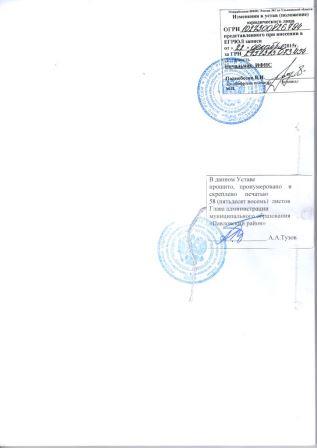 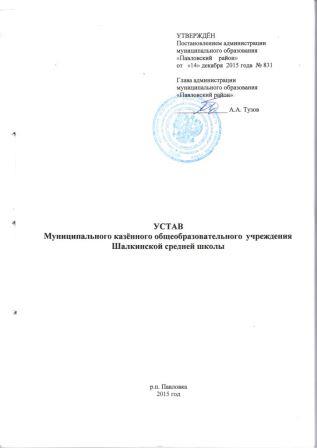 